                                                                                                                                                                                                     ՀավելվածՀայաստանի Հանրապետության Շիրակի մարզի Ախուրյան համայնքի ավագանու2023 թվականի մարտի 16-ի 25-Ա որոշմանՀաշվետվություն ՀՀ Շիրակի  մարզի  Ախուրյան համայնքի 2022 թվականի տարեկան աշխատանքային պլանի կատարման վերաբերյալ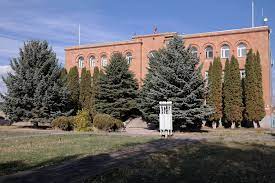                  Ախուրյան համայնք  2023թ.  ՆերածությունՍույն հաշվետվությունը մշակվել է ՀՀ Շիրակի մարզի Ախուրյանի համայնքապետարանի աշխատակազմի կողմից, այն հասցեագրված է Ախուրյանի բազմաբնակավայր համայնքի ավագանուն, աշխատակազմին, համայնքային կազմակերպություններին, բնակիչներին, քաղաքացիական հասարակության և մասնավոր հատվածի կազմակերպություններին ու խմբերին, ինչպես նաև շահագրգիռ այլ մարդկանց: Համայնքի 2022 թվականի տարեկան աշխատանքային պլանում ներկայացված է եղել Ախուրյան համայնքի սոցիալ-տնտեսական իրավիճակի համալիր վերլուծության և առկա հիմնախնդիրների բացահայտման, ֆինանսական և տնտեսական ռեսուրսների գնահատման արդյունքում նպատակային զարգացման տեսանկյունից ձեռնարկվելիք քայլերի ամբողջությունը: Նպատակ է դրվել նախատեսված ռազմավարական քաղաքականությամբ ճիշտ ժամանակին արդյունավետ և առարկայական լուծումներ տալ համայնքային խնդիրներին: Ախուրյան համայնքի 2022 թվականի տարեկան աշխատանքային պլանը նպատակ է հետապնդել արդյունավետ պլանավորման և հետևողական աշխատանքի միջոցով բարձրացնել համայնքի տնտեսական և սոցիալական զարգացմանն ուղղված ծրագրերի իրականացման նշաձողը, հստակեցնել դրանց իրականացման համար ներդրվող ռեսուրսներն ու ժամկետները: Որպես համայնքի տարեկան ծրագրային փաստաթուղթ, այն նպատակ է ունեցել ներգրավել համայնքի ներքին և արտաքին ներդրողների հնարավորությունները՝ համայնքային խնդիրներն առավել արդյունավետ լուծելու գործում: Ախուրյան համայնքի 2022 թվականի ՏԱՊ-ը բաղկացած է եղել 4 հիմնական բաժիններից, որոնք կառուցվել են զարգացման ծրագրային նպատակներից առարկայական, տեսանելի արդյունքների հասնելու տրամաբանական հենքի վրա: Համայնքի տեսլականը և ոլորտային նպատակները սահմանելիս, հաշվի են  առնվել 2022 թվականին Ախուրյան համայնքում ՏԻՄ-երի լիազորությունների շրջանակներում սահմանված նպատակները, զարգացման հիմնական  ուղղություններն ու խթանները: 2022 թվականին նախատեսված ծրագրերի ցանկը և դրանց  տրամաբանական հիմքերը ներկայացված են եղել ըստ բնակավայրերի և համապատասխան ծրագրային  արժեքների: Համայնքի տարեկան աշխատանքային պլանի կատարման հաշվետվությունն ուսումնասիրելիս տեսանելի է, որ 2022 թվականին նախատեսված սուբվենցիոն ծրագրերը իրականացվել են պատշաճ, ընթացիկ և ստացված արդյունքները գոհացնող են, նախատեսված միջոցները ծախսվել են սահմանված նպատակներին համապատասխան: Որոշ դեպքերում նույնիսկ առկա են տնտեսումներ: Կան ծրագրեր, որոնք անհնար են եղել ավարտին հասցնել 2022 թվականի ընթացքում: Ծրագրերը ՀՀ կառավարության կողմից հաստատվել են 2022 թվականի հունիս ամսին, աշխատանքների գնման ընթացակարգերն իրականացվել են բաց մրցույթով /40 օր/, որի արդյունքում խախտվել է աշխատանքների կատարման օրացուցային գրաֆիկը: Նման ծրագրերը ավարտին  կհասցվեն 2023 թվականի ընթացքում:  Անաչառ գնահատող ցանկացած ոք կփաստի, որ հաշվետու տարում պատասխանատու մոտեցմամբ նպատակասլաց աշխատանքի շնորհիվ հաջողվել է իրականացնել մեծածավալ աշխատանք, որը իհարկե դեռևս բավարար չէ առավել գեղեցիկ, հարմարավետ, կանաչապատ, բոլոր առումներով ներկայանալի համայնք ունենալու համար: Կատարվածից բացի դեռ տասնապատիկ, հարյուրապատիկ աշխատանք  կա անելու: Ուստի առաջարկում ենք մեր ուժն ու եռանդը, աշխատասիրությունը մեկտեղել  մեր համայնքի բարեկեցությանն ուղղված աշխատանքային շղթան կրկնապատկելու, եռապատկելու պատվաբեր գործին: Խաղաղ և բեղմնավոր աշխատանքային տարի եմ մաղթում բոլորիս: Հիմնվելով սույն հաշվետվությունում կատարված վերլուծության արդյունքների և եզրակացությունների վրա՝ հիմնական առաջարկությունները հետևյալներն են՝Շարունակական աշխատանքներ իրականացնել համայնքում ինչպես մասնավոր հատվածի, այնպես էլ տարբեր դոնոր կազմակերպությունների կողմից միջոցներ ներգրավելու ուղղությամբ:Բնակչության հետ տանել ակտիվ բացատրական աշխատանքներ հարկերի և տուրքերի անկանխիկ եղանակով վճարման անհրաժեշտության և համայնքում իրականացվող ծրագրերի իրազեկման ուղղությամբ:2022 թվականի ընթացքում անցկացվել է ՀՀ Շիրակի մարզի Ախուրյան համայնքի ավագանու թվով 16  նիստ, որից 7-ը՝ արտահերթ: Ավագանու նիստերին ներկայացվել է 267 որոշման նախագիծ, որից ընդունվել է 254-ը, իսկ 13-ի վերաբերյալ ավագանին որոշում չի ընդունել: Ավագանու որոշումները վերաբերել են համայնքապետարանի աշխատակազմի, համայնքային ոչ առևտրային կազմակերպությունների հաստիքացուցակների, պաշտոնային դրույթաչափերի ու համայնքի բյուջեի հաստատմանը, բյուջեում փոփոխությունների կատարմանը, բյուջեի կատարման վերաբերյալ հաղորդումների տրամադրմանը, բյուջեից տարբեր ծրագրերի ֆինանսավորմանն ու համաֆինանսավորմանը, սուբվենցիոն ծրագրերի հաստատմանը, համայնքի բնակիչներին, արդյունքներ գրանցած մարզիկներին և մարզիչներին սոցիալական և դրամական աջակցություն տրամադրելուն, համայնքային և պետական սեփականություն հանդիսացող հողամասերը վարձակալության տրամադրելուն, համայնքային  սեփականություն հանդիսացող հողամասերը աճուրդ-վաճառքի միջոցով օտարելուն և այլ հարցերին:	Համայնքի կենտրոնում ու բնակավայրերում կազմակերպվել և անցկացվել են շուրջ 75 հանրային լսում՝ համայնքի բյուջեի նախագծի քննարկման, համայնքում առկա հիմնախնդիրների վերհանման՝ դրանք հնգամյա զարգացման ծրագրում ընդգրկելու նպատակով, համայնքային սեփականություն հանդիսացող գույքի աճուրդ-վաճառքով օտարման վերաբերյալ:	Ավագանու կողմից ստեղծված մշտական հանձնաժողովների կողմից անցկացվել է 18 նիստ:         Կազմակերպվել և անցկացվել է մրցույթ թվով 4 համայնքային ոչ առևտրային կազմակերպությունների տնօրենների թափուր պաշտոններն զբաղեցնելու համար։         Սոցիալական պաշտպանության բնագավառում իրականացված աշխատանքներ.	2022 թվականի ընթացքում համայնքի բյուջեից ֆինանսական աջակցություն է ստացել թվով 272 անապահով ընտանիք։Կազմվել են չորս  տեղական ծրագրեր, որոնցից  երեքը  քննարկվել և  հաստատվել է  Ախուրյան համայնքի ավագանու կողմից։          2022 թ. սեպտեմբեր ամսից Շվեյցարական դոնոր կազմակերպության և «Արևամանուկ» ՀԿ–ի միջնորդությամբ Այգաբաց և Արևիկ                                 բնակավայրերում իրականացվում է 12 միայնակ ծերերի խնամք։ Վորլդ Վիժն կազմակերպության կողմից իրականացվել է 8 անապահով ընտանիքների անդամների ուսուցման ծրագիր, ծրագրի ավարտին շահառուներին հատկացվել են սարքավորումներ։ Անցկացվել է սոցիալական     աջակցություն ցուցաբերելու գործընթացը ապահովող մշտական գործող հանձնաժողովի  7 նիստեր։ Անցկացվել է համայնքի ղեկավարին կից  խնամակալության և հոգաբարձության հանձնաժողովի 8  նիստեր։      2022 թվականի հունվարի 1-ից վարվել է «Վեկտոր+» տեղեկատվական ավտոմատացված համակարգը՝ գրանցվել են համակարգում բացակայող փոխադրամիջոցները, շինությունները և հողատարածքները, իրականացվել է հարկատուների ընթացիկ հաշվառում, հեռացվել են համակարգում առկա կրկնակի գրանցումները, համակարգում կատարվել են ճշտումներ՝  կադաստրային ստորաբաժանման կողմից տրամադրված տվյալների հիման վրա։ Համայնքների եկամուտների կառավարման համակարգի միջոցով իրականացվել է օգտվողի գործառույթները՝ մասնավորապես հարկատուների կողմից վճարումների բաշխումներ, տրամադրվել տեղեկանքներ, սխալների առկայության դեպքում գրանցվել է տվյալների ուղղման հայտ, անշարժ գույքի հարկի արտոնություններից օգտվելու իրավունքը հաստատող փաստաթղթեր ներկայացրած անձանց սահմանվել է արտոնություն, օրենքով սահմանված կարգով կատարվել է գերավճարների հաշվանցում և վերադարձ։ Կազմվել է  500000(հինգ հարյուր հազար)  և ավելի հարկային պարտավորություն ունեցող անձանց ցուցակ և իրականացվել է ծանուցագրեր տրամադրելու աշխատանքներ։ Համայնքային կառավարման տեղեկատվական համակարգի միջոցով իրականացվել է էլեկտրոնային փաստաթղթաշրջանառություն։ Կազմվել է և ավագանու քննարկման է ներկայացվել փոխադրամիջոցների և անշարժ գույքերի արտոնության տրամադրման նախագծեր։          Հաշվետու տարում Ախուրյան համայնքի բնակչությանը  տրամադրվել է թվով 2351 տարաբնույթ տեղեկանք։2022 թվականի ընթացքում ՀՀ Շիրակի մարզի Ախուրյանի համայնքապետարանի կողմից հարուցվել է թվով 24 վարչական վարույթ՝ Վարձակալության պայմանագրով օգտագործման տրամադրված հողերի վարձավճարների գանձման պահանջ ներկայացնելու մասին և Հողի հարկի գումարի գանձման պահանջ ներկայացնելու մասին։         ՀՀ Շիրակի մարզի Ախուրյանի համայնքապետարանի աշխատակազմի ֆինանսատնտեսագիտական, եկամուտների հաշվառման և հավաքագրման բաժինը 2022 թվականի բյուջեի կատարման վերաբերյալ ներկայացրել է առանձին հաշվետվություն:                                                                                                                                                                                       Դիագրամ 1                                                                                                          հազար դրամ                                                                                                                                                             Դիագրամ 2Համայնքի 2022թ.բյուջեի եկամուտներն ըստ վարչական և ֆոնդային մասերիհազար դրամ          1708373,0                                                                                           362050.5.6Վարչական բյուջեի եկամուտներ                                     Ֆոնդային բյուջեի  եկամուտներՀամայնքի 2022թ.բյուջեի կատարողականըՀազար դրամ                                                                       	            Աղյուսակ 1Համայնքի 2022թ. բյուջեի ծախսերի կառուցվածքը` ըստ գործառնական դասակարգման հոդվածների (ոլորտների)Հազար դրամ	            Աղյուսակ 2ՀՀ Շիրակի մարզի Ախուրյանի համայնքապետարանի աշխատակազմի քարտուղարության, անձնակազմի կառավարման և տեղեկատվական տեխնոլոգիաների բաժնի կողմից 2022 թվականի ընթացքում իրականացվել են հետևյալ աշխատանքները․1․ՀՀ Շիրակի մարզի Ախուրյան համայնքի ավագանու կողմից ընդունված թվով 254 որոշումների հաշվառման, համայնքապետարանի պաշտոնական կայքէջում  տեղադրման և ՀՀ Շիրակի մարզպետարան առաքման աշխատանքներ։2․ՀՀ Շիրակի մարզի Ախուրյան համայնքի ղեկավարի կողմից ընդունված թվով 760 որոշումների հաշվառման, համայնքապետարանի պաշտոնական կայքէջում  տեղադրման և ՀՀ Շիրակի մարզպետարան առաքման աշխատանքներ։3․ՀՀ Շիրակի մարզի Ախուրյան համայնքի ղեկավարի կողմից արձակած թվով 461 կարգադրությունների հաշվառման, համայնքապետարանի պաշտոնական կայքէջում  տեղադրման աշխատանքներ։4․ՀՀ Շիրակի մարզի Ախուրյանի համայնքապետարանի աշխատակազմի քարտուղարի կողմից արձակած թվով 271 հրամանների հաշվառման, համայնքապետարանի պաշտոնական կայքէջում տեղադրման աշխատանքներ։5․ՀՀ Շիրակի մարզի Ախուրյանի համայնքապետարանի աշխատակազմի թվով 74 համայնքային ծառայողի անձնական գործերի վարման և պահպանման աշխատանքներ։6․ՀՀ Շիրակի մարզի Ախուրյանի համայնքապետարանի աշխատակազմի աշխատողների անձնական գործերի և կադրերի հաշվառման մատյանի վարման և պահպանման աշխատանքներ՝1)քաղաքական պաշտոններ – թվով 4 անձնական գործ2)հայեցողական պաշտոններ – թվով 7 անձնական գործ3)վարչական պաշտններ- թվով 32 անձնական գործ4)տեխնիկական սպասարկում իրականացնող անձնակազմ-թվով 46 անձնական գործ5)ՀՀ Շիրակի մարզի Ախուրյան համայնքի ավագանու Քաղաքացիական պայմանագիր  խմբակցության փորձագետ-թվով 1 անձնական գործ6)ՀՀ Շիրակի մարզի Ախուրյան համայնքի ավագանու խմբակցությունների գործավարներ-թվով 2 անձնական գործ7)քաղաքացիական աշխատանք իրականացնողներ-թվով 34 անձնական գործ8)ՀՀ Շիրակի մարզի Ախուրյանի համայնքային ոչ առևտրային կազմակերպությունների տնօրեններ – թվով 22 անձնական գործ7․ՀՀ Շիրակի մարզի Ախուրյանի համայնքապետարանի թվով 1693 դիմումի հաշվառում և թվով 25 դիմումի պատասխան։10․ՀՀ Շիրակի մարզի Ախուրյանի համայնքապետարանի աշխատակազմի համայնքային ծառայության թափուր պաշտոնները զբաղեցնելու համար հայտարարված մրցույթներին մասնակցելու համար դիմած թվով 130 քաղաքացու կողմից տրված հայտերի հաշվառման և պահպանման, ինչպես նաև աշխատակազմի համայնքային ծառայության թափուր պաշտոններ զբաղեցնելու համար հայտարարված մրցույթներին մասնակցելու համար դիմած քաղաքացիների տվյալների գրառման թվով 6 մատյանների վարման և պահպանման աշխատանքներ։      2022 թվականին գյուղատնտեսական տարում ՀՀ Շիրակի մարզի Ախուրյանի համայնքապետարանի աշխատակազմի գյուղատնտեսության և բնապահպանության բաժնի իրականացրած աշխատանքները՝ Համայնքի Մայիսյան բնակավայրում ոչխարների «Ծաղիկ» հիվանդության բռնկման ժամանակահատվածում բաժինը մասնակցել է անասնագոմերի և փարախների ախտահանման բարդ և ծավալուն աշխատանքներին, անասնաբուժերի հետ կազմակերպել են փողոցների և բակերի սանիտարական մաքրության միջոցառում։ Հայաստանի Հանրապետության հողօգտագործողներին մատչելի գներով ազոտական, ֆոսֆորական եվ կալիումական պարարտանյութերի ձեռքբերման աջակցության ծրագիրը հաստատելու մասին Հայաստանի Հանրապետության կառավարություն 2022 թվականի մարտի 3-ի N 281-Լ որոշմամբ բնակավայրերի պարարտանյութերի բաշխման գործընթացի կազմակերպում։2022 թվականի օգոստոս ամսին Կառնուտի ջրամբարում ոռոգման ջրի բացակայության պատճառով համայնքներում բարդ իրավիճակ էր ստեղծվել՝ բանջարաբոստանային կուլտուրաների ոռոգման հետ կապված։ Խնդրի լուծման նպատակով համայնքի ֆինանսական միջոցներով Բենիամին բնակավայրում կազմակերպվել, վերանորոգվել և շահագործման է հանձնվել արտեզյան պոմպակայան, այնուհետև, որպեսզի ջուրը բնակիչ-բաժանորդին ռացիոնալ մատակարարվի  համայնքապետարանի աշխատակիցները բնակավայրի բնակիչների հետ կազմակերպել են բետոնապատ տաշտակների կառուցման աշխատանքներ։ 2022 թվականին կառավարության 1313 Լ  որոշման հիման վրա համայնքում կազմակերպել է աշնանացան ցորենի ծրագրի հետ կապված փաստաթղթաշրջանառություն՝ դիմումների ընդունում, պայմանագրերի կնքում բնակիչների հետ։ Այնուհետև իրականացվել է աշնանացան ցորենի մոնիթորինգը։ Արձանագրվել են ցանված ցանքատարածությունների չափերը, սերմերի հավաստագրված և ոչ հավաստագրված լինելը։Կազմակերպվել է ՄԱԿ-ի Պարենի և գյուղատնտեսության կազմակերպության կողմից իրականացվող «Արտակարգ իրավիճակում գյուղատնտեսական ներդրանքի մատակարարում առավել խոցելի փոքր գյուղացիական տնտեսություններին, որոնք տուժել են ուկրաինական հակամարտության հետևանքով առաջացած մատակարարման շղթայի խաթարման հետևանքով» ծրագրի շրջանակում ՀՀ Շիրակի մարզի Ախուրյան համայնքի Արցախյան ազատամարտի, քառօրյա և 44-օրյա պատերազմների հետևանքով զոհված և հաշմանդամ զինծառայողների ընտանիքներին սերմացու ցորենի հատկացման և բաշխման գործընթացը։ «Էյ-Թի-Փի» բարեգործական կազմակերպության կողմից Մեծ Սարիար բնակավայրում տնկվել է 59 հա անտառ։ Երազգավորս բնակավայրում, համագործակցելով կոմունալ ծառայության հետ, տեղափոխվել է տարիների ընթացքում փողոցներում կուտակված գոմաղբը, թռչնաղբը, որը անանցանելի էին դարձրել բնակավայրի երկրորդական փողոցները։ Իրականացվել է համայնքի տարբեր բնակավայրերում տեղադրված թվով 74 հակակարկտային կայանների անխափան աշխատանքի կազմակերպումը և սպասարկումը։ ԶԱՐԳԱՑՄԱՆ     ԾՐԱԳՐԵՐ,         ՏՈՒՐԻԶՄ,    ԱՌԵՎՏՈՒՐ, ՍՊԱՍԱՐԿՈՒՄ ԵՎ ԳՈՎԱԶԴ   1. Հաշվետու տարում համայնքի վարչական տարածքում՝արտաքին գովազդ տեղադրելու համար տնտեսվարողներին տրամադրվել է թվով 7 թույլտվություն:Առևտրի և հանրային սննդի օբյեկտներում ոգելից խմիչքներ, ծխախոտային արտադրատեսակներ վաճառելու և   իրացնելու 102 թույլտվություն:Հեղուկ վառելիքի   և սեղմված բնական   գազի վաճառք իրականացնելու 14 թույլտվություն:Համայնքի տարածքում սահմանափակման ենթակա օբյեկտների գործունեության 1 թույլտվություն:5.Կազմվել և վարվել   է   համայնքի զբոսաշրջային ռեսուրսների գրանցամատյանը, որում  ներառվել են համայնքի տարածքում գոյություն ունեցող 347 պատմամշակութային ռեսուրս, գործառույթը կրում է շարունակական բնույթ: 6.Համայնքի զարգացման ծրագրերի շրջանակում   կազմակերպվել են հանդիպում- քննարկումներ հանրային լսումների ձևաչափով, համայնքի 35 բնակավայրերի   բնակիչների հետ, որոնց ավարտին կազմվել է ամփոփաթերթ:7.Հայաստանի տարածքային   զարգացման հիմնադրամին է ներկայացվել   համանքի հետ համատեղ տեխնիկա ձեռք բերելու ծրագիր,5% համայնքի ներդրմանբ, որը կիրականացվի 2023 թվականին, կոնունալ սպասարկման ՀՈԱԿ-ները համալրելով՝ թրթուրավոր էքսկավատորով և աղբատար մեքենայով:8.2022 թվականին կազմվել և ՀՀ կառավարության հաստատման են ներկայացվել 12 սուբվենցիոն ծրագրեր, որոնցից հաստատվել է 8-ը:9. 2022   թվականին ներկայացվել է թվով 10 սուբվենցիոն ծրագիր՝ 2023 թվականի համար:12.Համայնք- բարեգործական կազմակերպություն համագործակցության շրջանակում իրագործվել է Ոսկեհասկ և Բասեն բնակավայրերի արևային ֆոտովոլտային կայանների տեղադրման ծրագիրը: Մշակույթ, կրթություն և արտադպրոցական դաստիարակություն, սպորտԱխուրյան համայնքում գործում է 5 երաժշտական և արվեստի դպրոց,                                   որից արվեստի դպրոցներն ենԱխուրյանի Ֆերմատա արվեստի դպրոց» ՀՈԱԿ-ը / ունի 7 բաժին, 5 վարչատնտեսական աշխատող, 15 մանկավաժ,  128 սան/ Մարմաշենի արվեստի դպրոց» ՀՈԱԿ-ը /  ունի 5   բաժին, 3 վարչատնտեսական աշխատող, 6 մանկավաժ, 39 սան/,                                   երաժշտական դպրոցներն են. Արևիկի երաժշտական դպրոց» ՀՈԱԿ-ը / 4    բաժին, 3 վարչատնտեսական աշխատող, 6 մանկավաժ, 31 սան/, Վահրամաբերդի  երաժշտական դպրոց» ՀՈԱԿ-ը /2 բաժին, 3 վարչատնտեսական աշխատող, 5 մանկավաժ, 25 սան/Ազատանի մարզամշակութային կենտրոն» ՀՈԱԿ-ը հանդիսանում է  Ա. Ի. Խաչատրյանի անվան արվեստի դպրոց» ՀՈԱԿ-ի իրավահաջորդը /6 բաժին, 5 խմբակ,  7 վարչատնտեսական աշխատող, 22 մանկավաժ, 261 սան/:    Նշված դպրոցներում իրականացվում է Ազգային, լարային և փողային  նվագարանների գծով ուսուցում» պետպատվերի ծրագիրը, որով նախատեսված ուսման վարձավճարները տրամադրվում են յուրաքանչյուր ամիս, պետության կողմից հաստատված վճարման ժամանակացույցի համաձայն: Պետպատվերի շրջանակից օգտվել է 29 երեխա:Արվեստի և երաժշտական դպրոցների գործունեության նպատակն է՝ ծավալել ուսումնական գործունեություն մատաղ սերնդի համար երաժշտության  և արվեստի մյուս բնագավառներում /պետական օրինակելի ուսումնական պլանների համաձայն/ ձեռքբերել նախնական ուսումնառության  ձևավորել արվեստի բնագավառում երեխայի աշխարհընկալումըՆպաստել գեղագիտական ու աշխատանքային դաստիարակությանը: Ունենալ զարգացած, կիրթ, արվեստասեր հասարակություն       Արվեստի և երաժշտական դպրոցներում կազմակերպվում են հաշվետու համերգներ, բաց և փակ համերգներ, տոնական միջոցառումներ, երգչախմբային համերգներ, վարպետաց դասեր, հանդիպումներ ճանաչված արվեստագետների հետ: Ազատանի մարզամշակութային կենտրոն» ՀՈԱԿ- ն իրականացնում է կրթական, մշակութային և սպորտային նախնական մասնագիտական ուսուցում:  Իրականացնում է արտադպրոցական ուսուցում՝ երաժշտության ու պարարվեստի, դեկորատիվ կիրառական արվեստի, թատերական արվեստի, ֆուտբոլային խաղի ուսուցում, գրադարանային գործի վարում, կազմակերպում է համերգներ, թատերական ներկայացումներ, տարաբնույթ միջոցառումներ, որոնք ուղղված են սաների գեղագիտական, բարոյահոգեբանական, աշխատանքային դաստիարակությանը: Նպատակ ունենալով՝ սաների մոտ ամրապնդելու ազգայինը, հաղորդակից դարձնելու համաշխարհային գրականությանը և փորձին, բացահայտելու շնորհալի երեխաներին: Համայնքում գործում է  Ախուրյանի համայնքային գրադարան» ՀՈԱԿ-ը, որն ապահովում է Ախուրյան համայնքի բնակիչներին /ցանկության համաձայն/ գրքերի սպասարկումը, գիտության և մշակույթի գործիչներին և նրանց ստեղծագործություններին իրազեկումը և տարածումը, գեղագիտական դաստիարակությունը, ազատ ժամանակի կազմակերպումը և օժանդակում է կրթական համակարգի գործունեությանը: Կենտրոնական գրադարանն ունի 8 վարչատնտեսական աշխատող, 7 գրադարանավար, 10 ակումբավար, 1250-1400 ընթերցող:
  2022 թվականի ընթացքում համայնքի տարբեր բնակավայրերում կազմակերպվել և անցկացվել է ՀՀ պետական տոներին և հիշատակի օրերին նվիրված թվով  42 տարաբնույթ միջոցառում, որոնց ընդգրկվել են տարբեր տարիքային խմբերի երեխաներ և մեծահասակներ համայնքի տարբեր բնակավայրերից:Համայնքում գործում է նաև Ախուրյանի համալիր մարզադպրոց» ՀՈԱԿ-ը, որի նպատակն է նախադրյալներ ստեղծել համայնքում ֆիզիկական կուլտուրայի, առողջ ապրելակերպի և սպորտի զարգացման համար, ապահովել համայնքի բնակչությանը մարզական ծառայությունների մատուցումը։ 2022 թվականի ընթացքում մարզադպրոցում գործել է 28 ուսումնամարզական խումբ, մարզադպրոց է հաճախել շուրջ 260 սան։ Նրանցից շատերը զգալի հաջողություններ են գրանցել հանրապետական և մարզային մակարդակով անցկացված մրցումներում՝ գրավելով 1-ին, 2-րդ և 3-րդ տեղեր։Մարզադպրոցի հավաքական թիմերի մեջ ընդգրկված մարզիկներից հետևյալ մարզիկներն ընդգրկված են նաև հանրապետական հավաքական թիմերի մեջ.  1.ՀՀ հունահռոմեական ըմբշամարտ     պատանիների  հավաքականի անդամ՝ Նահապետյան Յուրիկ Վռամի-2005թ.  2.  ՀՀ բռնցքամարտի  երիտասարդների  հավաքականի անդամ՝ Համբարյան Սարգիս Մկրտիչի - 2005թ.  3. ՀՀ բռնցքամարտի պատանիների  հավաքականի անդամ` Տեփանյան Միսակ Գևորգի -2006թ.2022  թվականի մրցանակակիր մարզիկների անվանացանկ/մարզական արդյունքներ/Հունահռոմեկան ըմբշամարտի ՀՀ առաջնություն /պատանիներ /՝ Նահապետյան Յուրիկ  Վռամի -3-րդ տեղ, մարզիչ` Խոսրով Մելիքյան, Բռնցքամարտի ՀՀ առաջնություն /երիտասարդներ/՝ Համբարյան Սարգիս Մկրտիչի   -2-րդ տեղ, մարզիչ` Արման Հովհիկյան  Բռնցքամարտի ՀՀ առաջնություն/պատանիներ/՝ Տեփանյան Միսակ Գևորգի- 3-րդ տեղ, մարզիչ` Արման Հովհիկյան։       2022 թվականին  համաձայն մարզադպրոցի 2022թվականի օրացուցային պլանի կազմակերպվել և անցկացվել են թվով 2 մարզական միջոցառում, այն է` «Ախուրյանի համալիր մարզադպրոց» ՀՈԱԿ-ի դեռահասների բաց առաջնություններ մայիս և դեկտեմբեր ամիսներին։    2022 թվականի ընթացքում մարզադպրոցի հաստիքացուցակում բացվել է թվով 8 մարզչական, մանկավարժական հաստիքներ, որոնք համալրվել են ազատ ըմշամարտի, ֆուբոլի, ծանրամարտի մեթոդիստ-հրահանգիչի հաստիքներով և դեռևս դպրոցում առկա են թափուր հաստիքներ, որոնք կհամալրվել համաձայն պահանջարկի և նպատակահարմարության ի նպաստ համայնքում սպորտի զարգացմանը և մասսայականացմանը։2022 թվականի սկզբին Ախուրյան համայնքում գործել է 11 նախադպրոցական ուսումնական հաստատություն, որոնցում աշխատակիցների թիվը եղել է 155, սաների թիվը 630, տարիքային խմբերի թիվը 30։ Ապրիլ ամսից համայնքում գործարկվել է ևս 2-ը՝ Քեթի և Ջաջուռ բնակավայրերում, նորաբաց մանկապարտեզներն իրենց հարկի տակ են ընդունել թվով 70 սաների և աշխատատեղով են ապահովել 28 քաղաքացիների: Նախատեղված է եղել գործարկել նաև Մարմաշեն բնակավայրի մանկապարտեզը, սակայն ջեռուցման բացակայության պատճառով բացումը հետաձգվել է:2022 թվականի ընթացքում նախադպրոցական ուսումնական հաստատություն է հաճախել միջինում 700 երեխա: Մարտ ամսից մանկապարտեզներից մի քանիսում մրցութային կարգով համալրվել են ֆիզկուլտուրայի հրահանգչի հաստիքները, ինչը հնարավորություն է տվել մասնագիտական մոտեցման շնորհիվ բարելավել 4 տարեկանից բարձր երեխաների ֆիզիկական ակտիվ վիճակը: Տարվա վերջ պարտադիր վերապատրաստում են անցել թվով 15 դաստիարակներ, վերապատրաստումը հնարավորություն է տվել մանկավարժներին մանկապարտեզներում կիրառել ուսուցման և դաստիարակության նորարարական մեթոդներ, ինչպես նաև կրթության առանձնահատուկ պայմանների կարիք ունեցող երեխաների հետ աշխատանքի արդյունավետ մեթոդներ:Արտակարգ իրավիճակներից բնակչության պաշտպանություն և քաղաքացիական պաշտպանության կազմակերպման ուղղությամբ 2022 թվականի ընթացքում կատարվել են հետևյալ աշխատանքները՝Քաղաքացիական պաշտպանության և ԱՌԿ պլանների մշակում, վերամշակում:Նախադրոցական ուսումնական հաստատություններում տեղադրվել են հակահրդեհային վահանակներ և կրակմարիչներ:Նախադրոցական ուսումնական հաստատությունների աշխատակիցների հետ անցկացվել են հակահրդեհային, տարհանման, ազդարաման և երկրաշարժերի վերաբերյալ սեմինար-պարապմունքներ:Հանրակրթական ուսումնական հաստատությունների աշխատակիցների հետ անցկացվել են զենք-զինամթերքի հետ անվտանգության թեմայով սեմինար-պարապմունքներ:Համայնքապետարանի աշխատակազմի հետ անցկացվել են տեսական և գործնական  պարապմունքներ կրակային պատրաստություն վերաբերյալ:Կատարվել են համայնքի բնակավայրերի սելավատարերի ուսումնասիրման և մաքրման աշխատանքներ: Համայնքի բնակավայրերում կատարվել են օդային տագնապի վերբերյալ գործնական պարապմունքներ:2022 թվականի ընթացքում քաղաքաշինության, կոմունալ տնտեսության, տրանսպորտի և հողօգտագործման բնագավառներում կատարվել են հետևյալ հիմնական աշխատանքներըՀայաստանի Հանրապետության օրենսդրությամբ սահմանված կարգով կազմվել են համայնքի քաղաքաշինական ծրագրային փաստաթղթերը` համայնքի քաղաքաշինական միկրոռեգիոնալ մակարդակի Շիրակ-2 (հաստատվել է 2022 թվականի ապրիլի 26-ի N 70-Ա որոշմամբ), Շիրակ-4 (հաստատվել է 2022 թվականի ապրիլի 26-ի N 70-Ա որոշմամբ) և Շիրակ-6 (հաստատվել է 2022 թվականի ապրիլի 26-ի N 69-Ա որոշմամբ) գոտիավորման նախագիծերը և ներկայացվել են համայնքի ավագանու հաստատմանը: Համայնքի քաղաքաշինական ծրագրային փաստաթղթերին համապատասխան հողօգտագործում ապահովելու նպատակով կազմվել և սահմանված կարգով լիազոր մարմնի համաձայնեցմանն են ներկայացվել առանձին հողամասերի նպատակային նշանակությունները փոխելու համար կազմված թվով ինը հողաշինարարական գործերը: Համաձայնեցված երեք փոփոխությունները ներկայացվել են համայնքի ավագանու հաստատմանը:Մինչև համայնքի ընթացիկ քաղաքաշինական քարտեզը կազմելը, վարվել է համայնքի կազմում ընդգրկված բնակավայրերի ընթացիկ քարտեզները և դրանց համապատասխան իրականացվել են անշարժ գույքերի հասցեավորման և օրենքով սահմանված կարգով համայնքի վարչական սահմաններում գտնվող հողերի նպատակային օգտագործման, հողօգտագործողների կողմից հողային օրենսդրության պահանջների պահպանման նկատմամբ վերահսկողության իրականացման աշխատանքները: Հասցե է տրամադրվել նախկինում չհասցեավորված և նոր առաջացած 172 օբյեկտների: 38 գույք վերահասցեավորվել է գործող կարգին համապատասխանեցնելու համար: Հողերի օգտագործման սխեմաներին համապատասխան, համայնքի ավագանու համաձայնությամբ և Հայաստանի Հանրապետության օրենսդրությամբ սահմանված կարգով օտարվել կամ օգտագործման է տրամադրվել համայնքային սեփականության հողամասերը: Համայնքի բյուջեի մուտքերն ավելացել են  15 768 000  դրամով: Հայաստանի Հանրապետության օրենսդրությամբ սահմանված կարգով կառուցապատողներին տրվել է թվով  130 ճարտարապետահատակագծային առաջադրանք, 99 շինարարության թույլտվություն, 8 ավարտական ակտ, ինչպես նաև տրամադրվել է ավարտված շինարարական օբյեկտների շահագործման թույլտվությունները:Օրենքով սահմանված կարգով Ինքնակամ շինարարության հետևանքների վերացման նպատակով ապահովվել է դրանց օրինականացման գործընթացը: Համայնքի ղեկավարի որոշումներով օրինականացվել են ինքնակամ կառուցված կամ ինքնակամ համարվող 125 շինություններ:  Համայնքի բյուջեի մուտքերն ավելացել են 9 623 000 հազար դրամով:Կազմվել է համայնքի սեփականություն հանդիսացող շենքերի ու շինությունների կառավարման տարեկան ծրագիրը և դրան համապատասխան վերանորոգվել, հիմնանորոգվել և կառուցվել են համայնքային սեփականաության 7 շենքեր: Դրանցից են՝ Շիրակ, Վահրամաբերդ, Ջրառատ, Կառնուտ, Բայանդուր, Ախուրիկ   բնակավայրերի մանկապարտեզները, Ախուրյան բնակավայրի տեխնիկական միջոցների կայանման և սպաարկման կենտրոնը և մի շարք բնակավայրերում ոռոգման ցանցերի հիմնանորոգման աշխատանքները, որոնց շինարարության ընթացքի և որակի հսկմանը մասնակցել է բաժնի գլխավոր մասնագետը:«Ախուրյանի կոմունալ սպասարկում և բարեկարգում» և Մարմաշենի տեխնիկական սպասարկման կենտրոն համայնքային ոչ առևտրային կազմակերպությունների ուժերով իրականացվել են համայնքի սեփականություն հանդիսացող ներհամայնքային խմելու ջրագծերի վերանորոգման աշխատանքները, դաշտամիջյան ճանապարհների և բնակավայրերի ծածկի շերտ չունեցող փողոցների հարթեցման աշխատանքները: Նույն կազմակերպությունների կողմից իրականացվել են նաև աղբահանությունը,  սանիտարական մաքրումը, բազմաբնակարան շենքի կառավարման մարմին չունեցող շենքերի պահպանումը, փողոցների լուսավորության համակարգի շահագործումը՝ լուսատուների փոխարինումը, գերեզմանատների պահպանումը: Կազմակերպվել է համայնքային ենթակայության ճանապարհների պահպանումը և շահագործումը: Վերանորոգվել են թվով 4 բնակավայրերի առավել ինտենսիվ երթևեկություն ունեցող փողոցները: Կատարվել է ասֆալտապատ փողոցների նշագծման աշխատանքներ:Բնակավայրերում քարտեզագրման աշխատանքների ավարտից հետո գույքային իրավունքների առաջին պետական գրանցման աշխատանքների ժամանակ տեղ գտած թերությունների ուղղման նպատակով, համայնքի ղեկավարին դիմած քաղաքացիներին տրամադրվել են հողային բարեփոխումների և սեփականաշնորհման տեղական հանձնաժողովների որոշումների ճշտված քաղվածքները, նախկինում հասցեավորված օբյեկտների հասցեավորման որոշումների քաղվածքները և խորհրդատվություն է տրամադրվել պետական գրանցման ներկայացնելու համար:«Իրավունք հաստատող փաստաթղթերը չպահպանված անհատական բնակելի տների կարգավիճակի մասին» Հայաստանի Հանրապետության օրենքի կիրարկումն ապահովելու նպատակով քաղաքացիների դիմումներն ստանալուց հետո կազմվել և համայնքի ղեկավարին է ներկայացվել թվով 19 որոշումների նախագծեր: Կազմակերպվել է անօթևան ընտսնիքներին հատկացված բնակարանների նվիրատվության գործընթացը և իրավունքների պետական գրանցման համար անհրաժեշտ փաստաթղթերի փաթեթի կազմման աշխատանքները:Ապահովվել է համայնքային սեփականություն հանդիսացող անշարժ գույքերի նկատմամբ իրավունքների պետական գրանցման համար անհրաժեշտ փաստաթղթերի տրամադրումը անշարժ գույքի կադաստրի կոմիտեին:Կատարվել է բնագավառին վերաբերող հարցերով փաստաթղթաշրջանառությունը:                                                                                                                                                                                                                 Աղյուսակ 3«Մարմաշեն համայնքի տեխնիկական սպասարկման կենտրոն» ՀՈԱԿ-ի 2022 թվականին կատարած աշխատանքների կատարողական                                                                                                                                                                                                                                                                                   Աղյուսակ 7Ախուրյանի   ՔԿԱԳ  սպասարկման կենտրոնի կողմից    01․01․2022թ- 31․12․2022թ    կատարած  աշխատանքների  վերաբերյալ                                                                                                                                                                                                    Աղյուսակ 9Գանձվել է  պետական տուրք՝ 3486000  դրամ։        ՀՀ Շիրակի մարզի Ախուրյանի համայնքապետարանի աշխատակազմի իրավաբանների կողմից իրականացված աշխատանքներ․ 1․Ստուգվել է ՀՀ Շիրակի մարզի Ախուրյան համայքի ղեկավարի կողմից կայացված որոշումների, կարգադրությունների նախագծերի, ինչպես նաև համայնքի ավագանու որոշումների նախագծերի իրավաչափությունն ու վերջիններիս համապատասխանությունը ՀՀ օրենսդրությանը։2․ Հարուցվել է թվով 24 վարչական վարույթ՝ Վարձակալության պայմանագրով օգտագործման տրամադրված հողերի վարձավճարների գանձման պահանջ ներկայացնելու մասին և Հողի հարկի գումարի գանձման պահանջ ներկայացնելու մասին։3․ Համայնքի ղեկավարի լիազորությամբ մասնակցել են համայնքի հետ կապված բոլոր դատական նիստերին, համայնքի շահերից ելնելով ներկայացվել են հայցադիմումներ, պատասխաններ, առարկություններ, վերաքննիչ բողոքներ և այլն։Համայնքի 2022թ. ՏԱՊ-ում ներառված ծրագրի արդյունքային ցուցանիշների մոնիթորինգի ևգնահատման վերաբերյալ տեղեկատվության  ներկայացումը	              Աղյուսակ 10ՀԱՅԱՍՏԱՆԻ ՀԱՆՐԱՊԵՏՈՒԹՅԱՆ ՇԻՐԱԿԻ ՄԱՐԶԻԱԽՈՒՐՅԱՆ ՀԱՄԱՅՆՔԻ ՂԵԿԱՎԱՐ՝                                       Ա. ԻԳԻԹՅԱՆՀ/ՀՑուցանիշներՏարեկան պլանՓաստացի կատարված պլան%1Գույքահարկ համայնքների վարչական տարածքներում գտնվող շենքերի և շինությունների համար01528,602Հողի հարկ համայնքների վարչական տարածքներում գտնվող հողի համար059373,503Համայնքի բյուջե մուտքագրվող անշարժ գույքւ հարկ165927,090638,954.64Գույքահարկ փոխադրամիջոցների համար213914,5208132,897.35Տեղական տուրքեր11530,28794,176.36Համայնքի բյուջե վճարվող պետական տուրքեր  2000,03486,3174.37Պետական բյուջեից ֆինանսական համահարթեցման սկզբունքով տրամադրվող դոտացիաներ1156211,01156211,0100.08Պետական բյուջեից տրամադրվող նպատակային հատկացումներ (սուբվենցիաներ)319.9319.91009Պետական բյուջեից կապիտալ ծախսերի ֆինանսավորման նպատակային հատկացումներ (սուբվենցիաներ)356487,0182814,9010Գույքի վարձակալությունից եկամուտներ119885,075957,463.411Պետության կողմից տեղական ինքնակառավարման մարմիններին պատվիրակված լիազորությունների իրականացման ծախսերի ֆինանսավորման համար պետական բյուջեից ստացվող միջոցներ1999,01999,010012Տեղական վճարներ  111200,570903,363.813Վարչական իրավախախտումների համար տեղական ինքնակառավարման մարմինների կողմից պատասխանատվության միջոցների կիրառումից եկամուտներ03042,0014Կապիտալ ոչ պաշտոնական դրամաշնորհներ013735,6015Այլ եկամուտներ ,օրենքով և իրավական այլ ակտերով սահմանված` համայնքի բյուջեի մուտքագրման ենթակա այլ եկամուտներ12928,027986,3216.516Վարչական բյուջեի պահուստային ֆոնդից ֆոնդային բյուջե կատարվող հատկացումներից մուտքեր16550016550010017Ոչ ֆինանսական ակտիվների իրացումից մուտքեր-1000026876,9018Հավելուրդ/պակասուրդի ֆինանսավորման աղբյուրներ510272,3215905,942.3Հ/ՀՑուցանիշներԳումարտես. կշիռ1Ընդհանուր բնույթի հանրային ծառայություններ86525576,82Հասարակական կարգ, անվտանգություն և դատական գործունեություն03Տնտեսական հարաբերություններ346899,784.84Շրջակա միջավայրի պաշտպանություն88899.092.15Բնակարանային շինարարություն և կոմունալ ծառայություն141207,778.86Առողջապահություն07Հանգիստ, մշակույթ և կրոն29002,758.98Կրթություն628800,981.69Սոցիալական պաշտպանություն15593,165.810Հիմնական բաժիններին չդասվող պահուստային ֆոնդեր5171,464.9ՀԱՅԱՍՏԱՆԻ ՀԱՆՐԱՊԵՏՈՒԹՅԱՆ ՇԻՐԱԿԻ ՄԱՐԶԻ ԱԽՈՒՐՅԱՆ ՀԱՄԱՅՆՔՈՒՄ 2022 ԹՎԱԿԱՆԻՆ ԻՐԱԿԱՆԱՑՎԱԾ ԾՐԱԳՐԵՐԸՀԱՅԱՍՏԱՆԻ ՀԱՆՐԱՊԵՏՈՒԹՅԱՆ ՇԻՐԱԿԻ ՄԱՐԶԻ ԱԽՈՒՐՅԱՆ ՀԱՄԱՅՆՔՈՒՄ 2022 ԹՎԱԿԱՆԻՆ ԻՐԱԿԱՆԱՑՎԱԾ ԾՐԱԳՐԵՐԸՀԱՅԱՍՏԱՆԻ ՀԱՆՐԱՊԵՏՈՒԹՅԱՆ ՇԻՐԱԿԻ ՄԱՐԶԻ ԱԽՈՒՐՅԱՆ ՀԱՄԱՅՆՔՈՒՄ 2022 ԹՎԱԿԱՆԻՆ ԻՐԱԿԱՆԱՑՎԱԾ ԾՐԱԳՐԵՐԸՀԱՅԱՍՏԱՆԻ ՀԱՆՐԱՊԵՏՈՒԹՅԱՆ ՇԻՐԱԿԻ ՄԱՐԶԻ ԱԽՈՒՐՅԱՆ ՀԱՄԱՅՆՔՈՒՄ 2022 ԹՎԱԿԱՆԻՆ ԻՐԱԿԱՆԱՑՎԱԾ ԾՐԱԳՐԵՐԸՀԱՅԱՍՏԱՆԻ ՀԱՆՐԱՊԵՏՈՒԹՅԱՆ ՇԻՐԱԿԻ ՄԱՐԶԻ ԱԽՈՒՐՅԱՆ ՀԱՄԱՅՆՔՈՒՄ 2022 ԹՎԱԿԱՆԻՆ ԻՐԱԿԱՆԱՑՎԱԾ ԾՐԱԳՐԵՐԸՀԱՅԱՍՏԱՆԻ ՀԱՆՐԱՊԵՏՈՒԹՅԱՆ ՇԻՐԱԿԻ ՄԱՐԶԻ ԱԽՈՒՐՅԱՆ ՀԱՄԱՅՆՔՈՒՄ 2022 ԹՎԱԿԱՆԻՆ ԻՐԱԿԱՆԱՑՎԱԾ ԾՐԱԳՐԵՐԸՀԱՅԱՍՏԱՆԻ ՀԱՆՐԱՊԵՏՈՒԹՅԱՆ ՇԻՐԱԿԻ ՄԱՐԶԻ ԱԽՈՒՐՅԱՆ ՀԱՄԱՅՆՔՈՒՄ 2022 ԹՎԱԿԱՆԻՆ ԻՐԱԿԱՆԱՑՎԱԾ ԾՐԱԳՐԵՐԸԾրագրեր, որոնց շինարարական աշխատանքներն ավարտվել ենԾրագրեր, որոնց շինարարական աշխատանքներն ավարտվել ենԾրագրեր, որոնց շինարարական աշխատանքներն ավարտվել ենԾրագրեր, որոնց շինարարական աշխատանքներն ավարտվել ենԾրագրեր, որոնց շինարարական աշխատանքներն ավարտվել ենԾրագրեր, որոնց շինարարական աշխատանքներն ավարտվել են1Ախուրյան խոշորացված համայնքի կոմունալ ծառայությունների և ճանապարհների սպասարկում իրականացնող տեխնիկական միջոցների կայանման և սպաարկման կենտրոնի կառուցումԱխուրյան խոշորացված համայնքի կոմունալ ծառայությունների և ճանապարհների սպասարկում իրականացնող տեխնիկական միջոցների կայանման և սպաարկման կենտրոնի կառուցումԱխուրյան խոշորացված համայնքի կոմունալ ծառայությունների և ճանապարհների սպասարկում իրականացնող տեխնիկական միջոցների կայանման և սպաարկման կենտրոնի կառուցումԱխուրյան խոշորացված համայնքի կոմունալ ծառայությունների և ճանապարհների սպասարկում իրականացնող տեխնիկական միջոցների կայանման և սպաարկման կենտրոնի կառուցումԱխուրյան խոշորացված համայնքի կոմունալ ծառայությունների և ճանապարհների սպասարկում իրականացնող տեխնիկական միջոցների կայանման և սպաարկման կենտրոնի կառուցումԱխուրյան խոշորացված համայնքի կոմունալ ծառայությունների և ճանապարհների սպասարկում իրականացնող տեխնիկական միջոցների կայանման և սպաարկման կենտրոնի կառուցում1ԱՐԺԵՔԸ66 595 353Համայնքի բյուջեից36 627 444,15Պետական բյուջեից29 967 908,852Ախուրյան բնակավայրի /Հ. Շահբազյան/ ներբնակավայրային ճանապարհների ասֆալտապատման աշխատանքներԱխուրյան բնակավայրի /Հ. Շահբազյան/ ներբնակավայրային ճանապարհների ասֆալտապատման աշխատանքներԱխուրյան բնակավայրի /Հ. Շահբազյան/ ներբնակավայրային ճանապարհների ասֆալտապատման աշխատանքներԱխուրյան բնակավայրի /Հ. Շահբազյան/ ներբնակավայրային ճանապարհների ասֆալտապատման աշխատանքներԱխուրյան բնակավայրի /Հ. Շահբազյան/ ներբնակավայրային ճանապարհների ասֆալտապատման աշխատանքներԱխուրյան բնակավայրի /Հ. Շահբազյան/ ներբնակավայրային ճանապարհների ասֆալտապատման աշխատանքներ2ԱՐԺԵՔԸ23 888 114Համայնքի բյուջեից13 138 462,7Պետական բյուջեից10 749 651,33Արևիիկ բնակավայրի ներբնակավայրային ճանապարհների ասֆալտապատման աշխատանքներԱրևիիկ բնակավայրի ներբնակավայրային ճանապարհների ասֆալտապատման աշխատանքներԱրևիիկ բնակավայրի ներբնակավայրային ճանապարհների ասֆալտապատման աշխատանքներԱրևիիկ բնակավայրի ներբնակավայրային ճանապարհների ասֆալտապատման աշխատանքներԱրևիիկ բնակավայրի ներբնակավայրային ճանապարհների ասֆալտապատման աշխատանքներԱրևիիկ բնակավայրի ներբնակավայրային ճանապարհների ասֆալտապատման աշխատանքներ3ԱՐԺԵՔԸ72 368 200Համայնքի բյուջեից39 802 510Պետական բյուջեից32 565 6904ՀՀ Շիրակի մարզի Ախուրյան համայնքի Ախուրյան բնակավայրի  կենտրոնական ճանապարհի  մասնակի վերանորոգման, «Կաթի գործարան» խաչմերուկի ծածկույթի վերանորոգման ու «Մոր և մանկան առողջության կենտրոն» ավտոկայանատեղի ձևավորման աշխատանքներՀՀ Շիրակի մարզի Ախուրյան համայնքի Ախուրյան բնակավայրի  կենտրոնական ճանապարհի  մասնակի վերանորոգման, «Կաթի գործարան» խաչմերուկի ծածկույթի վերանորոգման ու «Մոր և մանկան առողջության կենտրոն» ավտոկայանատեղի ձևավորման աշխատանքներՀՀ Շիրակի մարզի Ախուրյան համայնքի Ախուրյան բնակավայրի  կենտրոնական ճանապարհի  մասնակի վերանորոգման, «Կաթի գործարան» խաչմերուկի ծածկույթի վերանորոգման ու «Մոր և մանկան առողջության կենտրոն» ավտոկայանատեղի ձևավորման աշխատանքներՀՀ Շիրակի մարզի Ախուրյան համայնքի Ախուրյան բնակավայրի  կենտրոնական ճանապարհի  մասնակի վերանորոգման, «Կաթի գործարան» խաչմերուկի ծածկույթի վերանորոգման ու «Մոր և մանկան առողջության կենտրոն» ավտոկայանատեղի ձևավորման աշխատանքներՀՀ Շիրակի մարզի Ախուրյան համայնքի Ախուրյան բնակավայրի  կենտրոնական ճանապարհի  մասնակի վերանորոգման, «Կաթի գործարան» խաչմերուկի ծածկույթի վերանորոգման ու «Մոր և մանկան առողջության կենտրոն» ավտոկայանատեղի ձևավորման աշխատանքներՀՀ Շիրակի մարզի Ախուրյան համայնքի Ախուրյան բնակավայրի  կենտրոնական ճանապարհի  մասնակի վերանորոգման, «Կաթի գործարան» խաչմերուկի ծածկույթի վերանորոգման ու «Մոր և մանկան առողջության կենտրոն» ավտոկայանատեղի ձևավորման աշխատանքներ4ԱՐԺԵՔԸ30 963 493Համայնքի բյուջեից30 963 493Պետական բյուջեից-5Շիրակ բնակավայրի մանկապարտեզի շենքի կառուցման աշխատանքներՇիրակ բնակավայրի մանկապարտեզի շենքի կառուցման աշխատանքներՇիրակ բնակավայրի մանկապարտեզի շենքի կառուցման աշխատանքներՇիրակ բնակավայրի մանկապարտեզի շենքի կառուցման աշխատանքներՇիրակ բնակավայրի մանկապարտեզի շենքի կառուցման աշխատանքներՇիրակ բնակավայրի մանկապարտեզի շենքի կառուցման աշխատանքներ5ԱՐԺԵՔԸ74 122 474Համայնքի բյուջեից29 648 989,6Պետական բյուջեից44 473 484,4   Աղյուսակ 4Ծրագրեր, որոնց շինարարական աշխատանքները մեկնարկել են և գտնվում են ընթացքումԾրագրեր, որոնց շինարարական աշխատանքները մեկնարկել են և գտնվում են ընթացքումԾրագրեր, որոնց շինարարական աշխատանքները մեկնարկել են և գտնվում են ընթացքումԾրագրեր, որոնց շինարարական աշխատանքները մեկնարկել են և գտնվում են ընթացքումԾրագրեր, որոնց շինարարական աշխատանքները մեկնարկել են և գտնվում են ընթացքումԾրագրեր, որոնց շինարարական աշխատանքները մեկնարկել են և գտնվում են ընթացքում6Բայանդուր բնակավայրի մանկարապարտեզի շենքի կառուցման աշխատանքներ 2 փուլովԲայանդուր բնակավայրի մանկարապարտեզի շենքի կառուցման աշխատանքներ 2 փուլովԲայանդուր բնակավայրի մանկարապարտեզի շենքի կառուցման աշխատանքներ 2 փուլովԲայանդուր բնակավայրի մանկարապարտեզի շենքի կառուցման աշխատանքներ 2 փուլովԲայանդուր բնակավայրի մանկարապարտեզի շենքի կառուցման աշխատանքներ 2 փուլովԲայանդուր բնակավայրի մանկարապարտեզի շենքի կառուցման աշխատանքներ 2 փուլով6ԱՐԺԵՔԸ267 539 400Համայնքի բյուջեից53 507 880Պետական բյուջեից214 031 5207Կառնուտ բնակավայրի մանկապարտեզի շենքի կառուցում 2 փուլով։Կառնուտ բնակավայրի մանկապարտեզի շենքի կառուցում 2 փուլով։Կառնուտ բնակավայրի մանկապարտեզի շենքի կառուցում 2 փուլով։Կառնուտ բնակավայրի մանկապարտեզի շենքի կառուցում 2 փուլով։Կառնուտ բնակավայրի մանկապարտեզի շենքի կառուցում 2 փուլով։Կառնուտ բնակավայրի մանկապարտեզի շենքի կառուցում 2 փուլով։7ԱՐԺԵՔԸ264 302 392Համայնքի բյուջեից79 290 717,6Պետական բյուջեից185 011 674,48Ջրառատ բնակավայրի մանկապարտեզի շենքի կառուցման աշխատանքներ (1-ին փուլ)Ջրառատ բնակավայրի մանկապարտեզի շենքի կառուցման աշխատանքներ (1-ին փուլ)Ջրառատ բնակավայրի մանկապարտեզի շենքի կառուցման աշխատանքներ (1-ին փուլ)Ջրառատ բնակավայրի մանկապարտեզի շենքի կառուցման աշխատանքներ (1-ին փուլ)Ջրառատ բնակավայրի մանկապարտեզի շենքի կառուցման աշխատանքներ (1-ին փուլ)Ջրառատ բնակավայրի մանկապարտեզի շենքի կառուցման աշխատանքներ (1-ին փուլ)8ԱՐԺԵՔԸ48 156 324Համայնքի բյուջեից19 262 529,6Պետական բյուջեից28 893 794,49Ջրառատ բնակավայրի մանկապարտեզի շենքի կառուցման աշխատանքներ (2-րդ  փուլ)Ջրառատ բնակավայրի մանկապարտեզի շենքի կառուցման աշխատանքներ (2-րդ  փուլ)Ջրառատ բնակավայրի մանկապարտեզի շենքի կառուցման աշխատանքներ (2-րդ  փուլ)Ջրառատ բնակավայրի մանկապարտեզի շենքի կառուցման աշխատանքներ (2-րդ  փուլ)Ջրառատ բնակավայրի մանկապարտեզի շենքի կառուցման աշխատանքներ (2-րդ  փուլ)Ջրառատ բնակավայրի մանկապարտեզի շենքի կառուցման աշխատանքներ (2-րդ  փուլ)9ԱՐԺԵՔԸ198 765 664Համայնքի բյուջեից59 629 699,2Պետական բյուջեից139 135 964,810Ախուրիկ բնակավայրի նախկին դպրոցի շենքի վերակառուցումը որպես մանկապարտեզԱխուրիկ բնակավայրի նախկին դպրոցի շենքի վերակառուցումը որպես մանկապարտեզԱխուրիկ բնակավայրի նախկին դպրոցի շենքի վերակառուցումը որպես մանկապարտեզԱխուրիկ բնակավայրի նախկին դպրոցի շենքի վերակառուցումը որպես մանկապարտեզԱխուրիկ բնակավայրի նախկին դպրոցի շենքի վերակառուցումը որպես մանկապարտեզԱխուրիկ բնակավայրի նախկին դպրոցի շենքի վերակառուցումը որպես մանկապարտեզ10ԱՐԺԵՔԸ93 743 692Համայնքի բյուջեից28 123 107,6Պետական բյուջեից65 620 584,411Վահրամաբերդ բնակավայրի մանկապարտեզի շենքի կառուցման աշխատանքներՎահրամաբերդ բնակավայրի մանկապարտեզի շենքի կառուցման աշխատանքներՎահրամաբերդ բնակավայրի մանկապարտեզի շենքի կառուցման աշխատանքներՎահրամաբերդ բնակավայրի մանկապարտեզի շենքի կառուցման աշխատանքներՎահրամաբերդ բնակավայրի մանկապարտեզի շենքի կառուցման աշխատանքներՎահրամաբերդ բնակավայրի մանկապարտեզի շենքի կառուցման աշխատանքներ11ԱՐԺԵՔԸ97 038 271Համայնքի բյուջեից38 815 308,4Պետական բյուջեից58 222 962,612Ազատան բնակավայրի 1-ին փողոցի ասֆալտապատման աշխատանքներԱզատան բնակավայրի 1-ին փողոցի ասֆալտապատման աշխատանքներԱզատան բնակավայրի 1-ին փողոցի ասֆալտապատման աշխատանքներԱզատան բնակավայրի 1-ին փողոցի ասֆալտապատման աշխատանքներԱզատան բնակավայրի 1-ին փողոցի ասֆալտապատման աշխատանքներԱզատան բնակավայրի 1-ին փողոցի ասֆալտապատման աշխատանքներ12ԱՐԺԵՔԸ117 208 840Համայնքի բյուջեից64 464 862Պետական բյուջեից52 743 97813Երաազգավորս բնակավայրի 8-րդ փողոցի ասֆալտապատման աշխատանքներԵրաազգավորս բնակավայրի 8-րդ փողոցի ասֆալտապատման աշխատանքներԵրաազգավորս բնակավայրի 8-րդ փողոցի ասֆալտապատման աշխատանքներԵրաազգավորս բնակավայրի 8-րդ փողոցի ասֆալտապատման աշխատանքներԵրաազգավորս բնակավայրի 8-րդ փողոցի ասֆալտապատման աշխատանքներԵրաազգավորս բնակավայրի 8-րդ փողոցի ասֆալտապատման աշխատանքներ13ԱՐԺԵՔԸ45 120 139Համայնքի բյուջեից24 816 076,45Պետական բյուջեից20 304 062,5514Հովիտ բնակավայրի ոռոգման ցանցերի հիմնանորոգման աշխատանքներՀովիտ բնակավայրի ոռոգման ցանցերի հիմնանորոգման աշխատանքներՀովիտ բնակավայրի ոռոգման ցանցերի հիմնանորոգման աշխատանքներՀովիտ բնակավայրի ոռոգման ցանցերի հիմնանորոգման աշխատանքներՀովիտ բնակավայրի ոռոգման ցանցերի հիմնանորոգման աշխատանքներՀովիտ բնակավայրի ոռոգման ցանցերի հիմնանորոգման աշխատանքներ14ԱՐԺԵՔԸ46 514 304Համայնքի բյուջեից16 280 006,4Պետական բյուջեից30 234 297,615Երազգաավորս բնակավայրի ոռոգման ցանցերի հիմնանորոգման աշխատանքներԵրազգաավորս բնակավայրի ոռոգման ցանցերի հիմնանորոգման աշխատանքներԵրազգաավորս բնակավայրի ոռոգման ցանցերի հիմնանորոգման աշխատանքներԵրազգաավորս բնակավայրի ոռոգման ցանցերի հիմնանորոգման աշխատանքներԵրազգաավորս բնակավայրի ոռոգման ցանցերի հիմնանորոգման աշխատանքներԵրազգաավորս բնակավայրի ոռոգման ցանցերի հիմնանորոգման աշխատանքներ15ԱՐԺԵՔԸ33 331 100Համայնքի բյուջեից11 665 885Պետական բյուջեից21 665 21516Բենիամին բնակավայրի ոռոգման ցանցերի հիմնանորոգման աշխատանքներԲենիամին բնակավայրի ոռոգման ցանցերի հիմնանորոգման աշխատանքներԲենիամին բնակավայրի ոռոգման ցանցերի հիմնանորոգման աշխատանքներԲենիամին բնակավայրի ոռոգման ցանցերի հիմնանորոգման աշխատանքներԲենիամին բնակավայրի ոռոգման ցանցերի հիմնանորոգման աշխատանքներԲենիամին բնակավայրի ոռոգման ցանցերի հիմնանորոգման աշխատանքներ16ԱՐԺԵՔԸ96 343 624Համայնքի բյուջեից33 720 268,4Պետական բյուջեից62 623 355,6             Աղյուսակ 52022 ԹՎԱԿԱՆԻՆ ԻՐԱԿԱՆԱՑՎՈՂ ՇԻՆԱՐԱՐԱԿԱՆ ԱՇԽԱՏԱՆՔՆԵՐԻ ԸՆԴՀԱՆՈՒՐ ԱՐԺԵՔԸ2022 ԹՎԱԿԱՆԻՆ ԻՐԱԿԱՆԱՑՎՈՂ ՇԻՆԱՐԱՐԱԿԱՆ ԱՇԽԱՏԱՆՔՆԵՐԻ ԸՆԴՀԱՆՈՒՐ ԱՐԺԵՔԸ2022 ԹՎԱԿԱՆԻՆ ԻՐԱԿԱՆԱՑՎՈՂ ՇԻՆԱՐԱՐԱԿԱՆ ԱՇԽԱՏԱՆՔՆԵՐԻ ԸՆԴՀԱՆՈՒՐ ԱՐԺԵՔԸ2022 ԹՎԱԿԱՆԻՆ ԻՐԱԿԱՆԱՑՎՈՂ ՇԻՆԱՐԱՐԱԿԱՆ ԱՇԽԱՏԱՆՔՆԵՐԻ ԸՆԴՀԱՆՈՒՐ ԱՐԺԵՔԸ2022 ԹՎԱԿԱՆԻՆ ԻՐԱԿԱՆԱՑՎՈՂ ՇԻՆԱՐԱՐԱԿԱՆ ԱՇԽԱՏԱՆՔՆԵՐԻ ԸՆԴՀԱՆՈՒՐ ԱՐԺԵՔԸ2022 ԹՎԱԿԱՆԻՆ ԻՐԱԿԱՆԱՑՎՈՂ ՇԻՆԱՐԱՐԱԿԱՆ ԱՇԽԱՏԱՆՔՆԵՐԻ ԸՆԴՀԱՆՈՒՐ ԱՐԺԵՔԸԸՆԴԱՄԵՆԸ1 576 001 384Համայնքի բյուջեից579 757 240,1Պետական բյուջեից996 244 143,9              Աղյուսակ 6Ծրագրեր, որոնք հավանության են արժանացել, սակայն շինարարական աշխատանքները դեռ չեն մեկնարկելԾրագրեր, որոնք հավանության են արժանացել, սակայն շինարարական աշխատանքները դեռ չեն մեկնարկելԾրագրեր, որոնք հավանության են արժանացել, սակայն շինարարական աշխատանքները դեռ չեն մեկնարկելԾրագրեր, որոնք հավանության են արժանացել, սակայն շինարարական աշխատանքները դեռ չեն մեկնարկելԾրագրեր, որոնք հավանության են արժանացել, սակայն շինարարական աշխատանքները դեռ չեն մեկնարկելԾրագրեր, որոնք հավանության են արժանացել, սակայն շինարարական աշխատանքները դեռ չեն մեկնարկել17Ախուրյան բնակավայրի Ջրաշինարների փողոցի սալիկապատման աշխատանքներԱխուրյան բնակավայրի Ջրաշինարների փողոցի սալիկապատման աշխատանքներԱխուրյան բնակավայրի Ջրաշինարների փողոցի սալիկապատման աշխատանքներԱխուրյան բնակավայրի Ջրաշինարների փողոցի սալիկապատման աշխատանքներԱխուրյան բնակավայրի Ջրաշինարների փողոցի սալիկապատման աշխատանքներԱխուրյան բնակավայրի Ջրաշինարների փողոցի սալիկապատման աշխատանքներ17ԱՐԺԵՔԸ80 184 104Համայնքի բյուջեից44 101 257,2Պետական բյուջեից36 082 846,818Բենիամին բնակավայրի 13-րդ փողոցի ասֆալտապատման աշխատանքներԲենիամին բնակավայրի 13-րդ փողոցի ասֆալտապատման աշխատանքներԲենիամին բնակավայրի 13-րդ փողոցի ասֆալտապատման աշխատանքներԲենիամին բնակավայրի 13-րդ փողոցի ասֆալտապատման աշխատանքներԲենիամին բնակավայրի 13-րդ փողոցի ասֆալտապատման աշխատանքներԲենիամին բնակավայրի 13-րդ փողոցի ասֆալտապատման աշխատանքներ18ԱՐԺԵՔԸ49 432 604Համայնքի բյուջեից27 187 932,2Պետական բյուջեից22 244 671,819Բասեն բնակավայրի ոռոգման ցանցերի հիմնանորոգման աշխատանքներԲասեն բնակավայրի ոռոգման ցանցերի հիմնանորոգման աշխատանքներԲասեն բնակավայրի ոռոգման ցանցերի հիմնանորոգման աշխատանքներԲասեն բնակավայրի ոռոգման ցանցերի հիմնանորոգման աշխատանքներԲասեն բնակավայրի ոռոգման ցանցերի հիմնանորոգման աշխատանքներԲասեն բնակավայրի ոռոգման ցանցերի հիմնանորոգման աշխատանքներ19ԱՐԺԵՔԸ149 942 040Համայնքի բյուջեից52 479 714Պետական բյուջեից97 462 326Արժեքները ներկայացված են  ՀՀ դրամով:Արժեքները ներկայացված են  ՀՀ դրամով:Արժեքները ներկայացված են  ՀՀ դրամով:Արժեքները ներկայացված են  ՀՀ դրամով:Արժեքները ներկայացված են  ՀՀ դրամով:Արժեքները ներկայացված են  ՀՀ դրամով:Արժեքները ներկայացված են  ՀՀ դրամով:Փողոցային լուսավորության ցանցի նորոգումՓողոցային լուսավորության ցանցի նորոգումՓողոցային լուսավորության ցանցի նորոգումՓողոցային լուսավորության ցանցի նորոգումՓողոցային լուսավորության ցանցի նորոգումՁնաբքից փակ ճանապարհների մաքրումՇիրակի ձմեռՔլորացնող սարքերի տեղադրում Սելաֆատարի և ոռոգման առուների մաքրումՃանապարհի  հարթեցում Մանկապարտեզի բակի բարեկարգում,Ջաջուռավանի էլեկտրականության և ջրի միացում, Աղբի մաքրում և շրջակայքի բարեկարգումՋրագծի վերանորոգում, կոյ.Ջրագծի վերանորոգում, կոյ.Չափման միավոր /ժամ/Ցերեկային լույս/լեդ/Լամպ էկոնոմ 40վտԼամպ էկոնոմ 30վտԱՊՎ-16 էլ լարՉափման միավոր /ժամ/Չափման միավոր /երթ/Քլորացնող սարք Չափման միավոր /ժամ/Չափման միավոր /ժամ/Չափման միավոր /ժամ/Չափման միավոր /ժամ/Պլասմասե խողովակ ֆ-32Չափման միավոր /ժամ/հատհատհատգծ/մհատգծ/մ1Հունվար2662Փետրվար655343Մարտ62172434Ապրիլ3720054100844 955Մայիս5110201217029247 66Հունիս6222120551055254331133 187Հուլիս39122994204511421 68Օգոստոս475004692411179Սեպտեմբեր4181713806912654110Հոկտեմբեր162784392211Նոյեմբեր952011136195512Դեկտեմբեր72631138095010191 223801202991773675548535219613498912574192Ընդամենը /գումար/3474224347422434742243474224347422425000303084279486008828376400360100823760553613814571381457Ախուրյան համայնքի կոմունալ սպասարկում և բարեկարգում  ՀՈԱԿ-Ի  2022 թվականի հունվարից- դեկտեմբեր ամիսների կատարողական ակտերը ըստ գյուղերիԱղյուսակ 8                          Ախուրյան համայնքի կոմունալ սպասարկում և բարեկարգում  ՀՈԱԿ-Ի  2022 թվականի հունվարից- դեկտեմբեր ամիսների կատարողական ակտերը ըստ գյուղերիԱղյուսակ 8                          Ախուրյան համայնքի կոմունալ սպասարկում և բարեկարգում  ՀՈԱԿ-Ի  2022 թվականի հունվարից- դեկտեմբեր ամիսների կատարողական ակտերը ըստ գյուղերիԱղյուսակ 8                          Ախուրյան համայնքի կոմունալ սպասարկում և բարեկարգում  ՀՈԱԿ-Ի  2022 թվականի հունվարից- դեկտեմբեր ամիսների կատարողական ակտերը ըստ գյուղերիԱղյուսակ 8                          Ախուրյան համայնքի կոմունալ սպասարկում և բարեկարգում  ՀՈԱԿ-Ի  2022 թվականի հունվարից- դեկտեմբեր ամիսների կատարողական ակտերը ըստ գյուղերիԱղյուսակ 8                          Ախուրյան համայնքի կոմունալ սպասարկում և բարեկարգում  ՀՈԱԿ-Ի  2022 թվականի հունվարից- դեկտեմբեր ամիսների կատարողական ակտերը ըստ գյուղերիԱղյուսակ 8                          Ախուրյան համայնքի կոմունալ սպասարկում և բարեկարգում  ՀՈԱԿ-Ի  2022 թվականի հունվարից- դեկտեմբեր ամիսների կատարողական ակտերը ըստ գյուղերիԱղյուսակ 8                          Ախուրյան համայնքի կոմունալ սպասարկում և բարեկարգում  ՀՈԱԿ-Ի  2022 թվականի հունվարից- դեկտեմբեր ամիսների կատարողական ակտերը ըստ գյուղերիԱղյուսակ 8                          Ախուրյան համայնքի կոմունալ սպասարկում և բարեկարգում  ՀՈԱԿ-Ի  2022 թվականի հունվարից- դեկտեմբեր ամիսների կատարողական ակտերը ըստ գյուղերիԱղյուսակ 8                          Ախուրյան համայնքի կոմունալ սպասարկում և բարեկարգում  ՀՈԱԿ-Ի  2022 թվականի հունվարից- դեկտեմբեր ամիսների կատարողական ակտերը ըստ գյուղերիԱղյուսակ 8                          NՎարչական տարածքԿատարված աշխատանքներԿատարողական ակտի աշխատանքները ըստ գյուղեր Դիզ.վառելանյութ            չափման միավոր լ.Դիզ.վառելանյութ            չափման միավոր Ընդամենը                 արժեքըՕգտագործված նյութեր                                                           Աշխատավարձ                                                            / քաղ․իրավ․/ԲենզինԲուլդոզերի վարձակալություն                                  1Այգաբաց գյուղի փողոցային լուսավորության վերանորոգման,գյուղամիջյան ճանապարհենրի մաքրում,սելավատարի մաքրում վարչական շենքի կոյուղու կառուցման ,ջրագծի անցկացման․սանհանգույցի վերանորոգման, մակապարտեզի ջրի արևային տաքացման ընհանուր սիստեմի վերանորոգման աշխատանքներ223064447823619613164486780002ԱխուրյանՀամայնքապետարանի շենքի արխիվի սենյակի պահոցների դարակների պատրաստում, սանհանգույցների վերանորոգման աշխատանքներ,մանկապարտեզների ջրատաքացուցիչների վերանորոգում․փողոցների աղբահանության և աղբարկղերի վերանորոգման, աղբահավաքման կետերի դռների պատրաստում աշխատանքներ,փողոցային լուսավորության վերանորոգման,շենքերի մուտքի դռների պատրաստման  և տեղադրման,կտուրի վերանորոգում, Ախուրյան և Նոր-Ախուրյան բնակավայրերի փողոցների ձայն մաքրման, հարթեցման, խճապատման  աշխատանքներ, գյուղի գերեզմանոցի մետաղական պարսպի ճաղավանդակների պատրաստման աշխատանքներ(13800834),ջրատար առուների  մաքրման և վերանորոգման ինչպես նաև խոտհնձման  աշխատանքներ, ,,Բադոյի Ձոր,,կոչվող աղբավայրի մաքրում աշխատանքներ,տեխնիկաների կայանատեղիի համար քանդված ասֆալտ-բետոնի  տեղափոխման, հին անվադողերի տեղափոխում սահման,Կանագառի վերանորոգման աշխատանքներ8714976756736447323601104720000491407000003Բենիամինգյուղ մտնող ճանապարհի փոսալցման և հարթեցման աշխատանքներ, փողոցային լուսավորության վերանորոգման,սելվատարի և առուների մաքրման,ջրատարների մաքրման, հորի տեղադրման աշխատանքներ30522836919582849400600004Բայանդուր վարչական շենքի և փողոցային լուսավորության վերանորոգման,աղբի մաքրման,ճանապարհների փոսալցման և ավազով հարթեցման աշխատանքներ,5501105452681402819705Երազգավորս գյուղի փողոցային լուսավորության  վերանորոգման, տարածքի ընդհանուր ոռոգման ցանցի խողովակաշարի վերանորոգման և զոդման աշխատանքներ,սելավատարի մաքրման,փողոցների աղբահանության և հարթեցման,մաքրման աշխատանքներ8107317973921242436071750006Կրաշենգյուղի ճանապարհի վերանորոգման, ջրագծի համար խողովակների տեղափոխման աշխատնքներ2214045221407Ջրառատգյուղի ճանապարհների մաքրման, հարթեցման, վթարված ջրագծերի վերանորոգման,փողոցային լուսավորության վերանորոգման, սելավատարի մաքրման, ջրավազանների  և տարածքի պահպանման աշխատանքներ5805573351729802075772000008Շիրակգյուղի փողոցային լուսավորության վերանորգման աշխատանքներ43045157380356659Ոսկեհասկ գյուղի մանկապարտեզի էլեկտրական ցանցի վերանորոգման,ճանապարհների ձյան մաքրման,խճապատման և հարթեցման,փողոցային լուսավորության վերանորոգման,ջրատար առուների  մաքրման, վարչական շենքի պետքարանի պատրաստման և տեղադրման աշխարանքներ1387764141670836052940415000010Գետքգյուղամիջյան ճանապարհների  մաքրման,աղբահանման և հարթեցման, ջրահեռացման առուների մաքրման,փողոցային լուսավորության վերանորոգման աշխատանքերի2555011858241017309111ՀովիտԳյուղի խմելու ջրի ջրագծի վթարի վերացման և անցկացման ,հուշարձանի ցանկապատի վերանորոգման,գյուղմիջյան ճանապարհների մաքրման և խճապտման աշխատանքներ,փողոցային գիշերային  լուավորության վերանորոգման աշխատանքներ75419765131340422079322000012Կամոփողոցային լուսավորության վերանորոգման,գյուղամիջյան ճանապարհների մաքրման,սելավատարի մաքրման,մանկապատարտեզի խմելու ջրի պոմպի կառուցման և տեղադրման,խաղահրապարակի ավազապատման աշխատանքներ,գյուղի ջրագծերի վնասված հատավծների վերանորգման աշխատանքներ66504837918714327290520500013Ազատան գյուղի ներհամայնքային ճանապարհների մաքրման,մարզադպրոցի շենքի դիմացի սյուների ապամոնտաժման և գազատար հաշվիչի տեղափոխման,փողոցային լուսավորության վերանորոգման, 9-րդ փողոցի խճապատման,սպորտդահլիճի շենքի արտաքին մասի վերանորոգում,աղբավայրի հողով ծածկման աշխատանքներ,զոհածների պանթեոնի լուսավորության և ջրագծի անցկացման աշխատանքներ 21979151223595487930089670000234014ԿարմարաքարԳյուղի հակակարկտային կայանի համալիրի տեղափոխման աշխատանքներ20664422066415Հացիկգյուղի ճանապարհնի եզրերի ծառերի սանիտարական հատման աշխատանքներ69160380056000936016Քեթիգյուղի մանկապարտեզի ճանապարհի խճապատման  և հարթեցման աշխատանքներ16800301680017Կառնուտգյուղամիջյան ճանապարհների ձյան մաքրման և հարթեցման, փողոցային լուսավորության վերանորոգման,զոհվածների մատուռի պարսպի կառուցման և ջրագծի անցկացման,սելավատարի մաքրման աշխատանքերի699659956434848263407140418Մարմաշենգյուղի ճանապարհների վերանորոգման աշխատանքներ48708994870819Բասեն գյուղի խմելու ջրի ջրագծի վթարված տեղամասի վերանորոգման,մանկապարտեզի կոյուղագծի  և սեպտիկ հորի կառուցման աշխատանքներ,ճանապարհների փոսալցման,աղբահանման և հարթեցման աշխատնքներ,սելավատարի մաքրման և դիտահորերի վերանորգման,վարչական շենքի խմելու ջրագծի վերանորոգման,արոտավայրերի  խմոցների մաքրման աշխատանքներ,հին ոռոգման ցանցի ապամոնտաժման,փողոցային լուսավորության  մոնտաժման և վերանորոգման աշխատանքներ269587612616270801538096526020468020Ղարիբջանյանգյուղի փողոցային լուսավորության վերանորոգման,աղբամանների կափարիչներ պատրաստման,սելավատարի մաքրման,հուշարձանի շրջակայքի մաքրման,գյուղամիջյան ճանապարհների հարթեցման,ոռոգման ցանցի պոմպի և խողովակների տեղադրման և զոդման աշխատանքներ,վարչական շենքի 2 սենյակների վերանորոգման աշխատանքներ103532454626863240669236000021Հովունիգյուղի մանկապարտեզի ճոճանակների վերանորոգման աշխատանքներ132001320022Մայիսյանգյուղի վարչական տարածքի ընդհանուր գույքի տեղափոխաման աշխատանքներ34440703444023Ախուրիկգյուղի փողոցային լուսավորության վերանորոգման,գյուղի գյուղամիջյան ճանապարհների փոսալցման և հարթեցման աշխատանքներ3113464432179569339024Արևիկգյուղի փողոցային լուսավորության վերանորոգման ,լուսավորության սյուների ամրացման,ճանապարհների փոսալման, հարթեման, աղբահանման և վերանորոգման,մանկապարտեզի ջրագծի դիտահորի կառուցման,արոտավայրերի խմոցների մաքրման աշխատանքներ,վարչական շենքի ջրամատակարաման դիտահորի ծածկում ե/բ կափարիչով2284970554268624159634612000030000025Հայկավանգյուղի ներհամայնքային ճանապարհների  ձյան մաքրման աշխատանքներ319801003198026ԱռափիԳյուղի ճանապարհների մաքրման, հարթեցման և խճապատման, սելավատարի մաքրման, փողոցային լուսավորության վերանորոգման աշխատանքեր1666472371232004344727Սարիար գյուղի ճանապարհների վերանորոգման  և հուշահամալիրի մաքրման և հարթեցման աշխատանքներ518601055186028Կապսգյուղի դպրոցի տարածքի մաքրման աշխանքներ 196804019680ընդամենը26018170184888990796118204314140020669241000000Հ/հԳործարքների  անվանումըՔանակ1․2․3․1Ծննդյան ակտային գրանցում կատարելու  վերաբերյալ դիմումներ                   543                                       2Ամուսնության ակտային  գրանցում կատարելու վերաբերյալ դիմումներ1833Հայրության  ճանաչման  ակտային  գրանցում  կատարելու                               վերաբերյալ   դիմումներ                                                                            1984Ամուսնալուծության ակտային  գրանցում կատարելու  վերաբերյալ դիմումներ                                                                                                 305Մահվան ակտային   գրանցում կատարելու վերաբերյալ դիմումներ                                                                             2666Անվանափոխության ակտային գրանցում կատարելու վերաբերյալ    դիմումներ                                                                                                                                                                                                                         137Որդեգրման ակտային գրանցում կատարելու վերաբերյալ դիմումներ                                                                                                 28Քաղաքացիական կացության ակտային գրանցումների վերաբերյալ  տեղեկանքների դիմումներ                                                                 2679Քաղաքացիական կացության ակտային գրանցումների                                        վկայականի կրկնօրինակների և նոր վկայականներ    տրամադրելու      դիմումներ                                                           30310Քաղաքացիական կացության ակտային գրանցումներում                          ուղղումներ,  փոփոխություններ,լրացումներ կատարելու վերաբերյալ դիմումներ23011Ծննդյան ակտային գրանցման վերականգնում կատարելու  դիմում                                                                                        1ԸՆԴԱՄԵՆԸ                                                                                                                  203612Ստացված  և կատարված հարցումների  թվաքանակ                                                164713Թվայնացված քաղաքացիական  կացության ակտերի                                        1043ԸՆԴԱՄԵՆԸ                                                                                                                  4726Ոլորտ 1. ԸնդհանուրՈլորտ 1. ԸնդհանուրՈլորտ 1. ԸնդհանուրՈլորտ 1. ԸնդհանուրՈլորտ 1. ԸնդհանուրՈլորտ 1. ԸնդհանուրՈլորտ 1. ԸնդհանուրՈլորտ 1. ԸնդհանուրՈլորտ 1. ԸնդհանուրՈլորտ 1. ԸնդհանուրՈլորտ 1. ԸնդհանուրՈլորտ 1. ԸնդհանուրՈլորտ 1. ԸնդհանուրՈլորտ 1. ԸնդհանուրՈլորտ 1. ԸնդհանուրՈլորտ 1. ԸնդհանուրՈլորտ 1. ԸնդհանուրՈլորտ 1. ԸնդհանուրԾրագիր 1. Համայնքապետարանի աշխատակազմի պահպանում, համայնքային ծառայությունների մատուցում/բոլոր բնակավայրերում/Ծրագիր 1. Համայնքապետարանի աշխատակազմի պահպանում, համայնքային ծառայությունների մատուցում/բոլոր բնակավայրերում/Ծրագիր 1. Համայնքապետարանի աշխատակազմի պահպանում, համայնքային ծառայությունների մատուցում/բոլոր բնակավայրերում/Ծրագիր 1. Համայնքապետարանի աշխատակազմի պահպանում, համայնքային ծառայությունների մատուցում/բոլոր բնակավայրերում/Ծրագիր 1. Համայնքապետարանի աշխատակազմի պահպանում, համայնքային ծառայությունների մատուցում/բոլոր բնակավայրերում/Ծրագիր 1. Համայնքապետարանի աշխատակազմի պահպանում, համայնքային ծառայությունների մատուցում/բոլոր բնակավայրերում/Ծրագիր 1. Համայնքապետարանի աշխատակազմի պահպանում, համայնքային ծառայությունների մատուցում/բոլոր բնակավայրերում/Ծրագիր 1. Համայնքապետարանի աշխատակազմի պահպանում, համայնքային ծառայությունների մատուցում/բոլոր բնակավայրերում/Ծրագիր 1. Համայնքապետարանի աշխատակազմի պահպանում, համայնքային ծառայությունների մատուցում/բոլոր բնակավայրերում/Ծրագիր 1. Համայնքապետարանի աշխատակազմի պահպանում, համայնքային ծառայությունների մատուցում/բոլոր բնակավայրերում/Ծրագիր 1. Համայնքապետարանի աշխատակազմի պահպանում, համայնքային ծառայությունների մատուցում/բոլոր բնակավայրերում/Ծրագիր 1. Համայնքապետարանի աշխատակազմի պահպանում, համայնքային ծառայությունների մատուցում/բոլոր բնակավայրերում/Ծրագիր 1. Համայնքապետարանի աշխատակազմի պահպանում, համայնքային ծառայությունների մատուցում/բոլոր բնակավայրերում/Ծրագիր 1. Համայնքապետարանի աշխատակազմի պահպանում, համայնքային ծառայությունների մատուցում/բոլոր բնակավայրերում/Ծրագիր 1. Համայնքապետարանի աշխատակազմի պահպանում, համայնքային ծառայությունների մատուցում/բոլոր բնակավայրերում/Ծրագիր 1. Համայնքապետարանի աշխատակազմի պահպանում, համայնքային ծառայությունների մատուցում/բոլոր բնակավայրերում/Ծրագիր 1. Համայնքապետարանի աշխատակազմի պահպանում, համայնքային ծառայությունների մատուցում/բոլոր բնակավայրերում/Ծրագիր 1. Համայնքապետարանի աշխատակազմի պահպանում, համայնքային ծառայությունների մատուցում/բոլոր բնակավայրերում/Արդյունքային ցուցանիշներըԱրդյունքային ցուցանիշներըԱրդյունքային ցուցանիշներըԱրդյունքային ցուցանիշները2022 թ. տարեկան2022 թ. տարեկան2022 թ. տարեկան2022 թ. տարեկան2022 թ. տարեկան2022 թ. տարեկան2022 թ. տարեկան2022 թ. տարեկան2022 թ. տարեկան2022 թ. տարեկան2022 թ. տարեկան2022 թ. տարեկան2022 թ. տարեկան2022 թ. տարեկանՏեսակըԱնվանումըԱնվանումըԱնվանումըԹիրախ․ արժեքըԹիրախ․ արժեքըՓաստ. արժեքըՓաստ. արժեքըՓաստ. արժեքըՇեղումըՇեղումըՇեղումըՇեղումըՇեղումըՄեկնաբանությունՄեկնաբանությունՄեկնաբանությունՄեկնաբանությունՄուտքայինՀամայնքապետարանի աշխատակազմի աշխատողներ ըստ աշխատակազմի հաստիքացուցակիՀամայնքապետարանի աշխատակազմի աշխատողներ ըստ աշխատակազմի հաստիքացուցակիՀամայնքապետարանի աշխատակազմի աշխատողներ ըստ աշխատակազմի հաստիքացուցակի17417417417417400000Ելքային (քանակական)Աշխատակիցների գործունեության արդյունավետության բարձրացում, %Աշխատակիցների գործունեության արդյունավետության բարձրացում, %Աշխատակիցների գործունեության արդյունավետության բարձրացում, %3344400000Ելքային (որակական)Անշարժ գույքի հարկի բազայում առկա անճշտությունների նվազեցում %Անշարժ գույքի հարկի բազայում առկա անճշտությունների նվազեցում %Անշարժ գույքի հարկի բազայում առկա անճշտությունների նվազեցում %101012121222222Ելքային (ժամկետայնության)Աշխատակազմում ստացված մեկ դիմումին պատասխանելու միջին ժամանակը,  օրԱշխատակազմում ստացված մեկ դիմումին պատասխանելու միջին ժամանակը,  օրԱշխատակազմում ստացված մեկ դիմումին պատասխանելու միջին ժամանակը,  օր5555500000Վերջնական արդյունքիԲնակչությանը մատուցվող հանրային ծառայությունների որակը՝   շատ վատ, վատ, բավարար, լավ, գերազանցԲնակչությանը մատուցվող հանրային ծառայությունների որակը՝   շատ վատ, վատ, բավարար, լավ, գերազանցԲնակչությանը մատուցվող հանրային ծառայությունների որակը՝   շատ վատ, վատ, բավարար, լավ, գերազանցլավլավլավլավլավ00000
Ոլորտ 3. Քաղաքաշինություն և կոմունալ տնտեսություն
Ոլորտ 3. Քաղաքաշինություն և կոմունալ տնտեսություն
Ոլորտ 3. Քաղաքաշինություն և կոմունալ տնտեսություն
Ոլորտ 3. Քաղաքաշինություն և կոմունալ տնտեսություն
Ոլորտ 3. Քաղաքաշինություն և կոմունալ տնտեսություն
Ոլորտ 3. Քաղաքաշինություն և կոմունալ տնտեսություն
Ոլորտ 3. Քաղաքաշինություն և կոմունալ տնտեսություն
Ոլորտ 3. Քաղաքաշինություն և կոմունալ տնտեսություն
Ոլորտ 3. Քաղաքաշինություն և կոմունալ տնտեսություն
Ոլորտ 3. Քաղաքաշինություն և կոմունալ տնտեսություն
Ոլորտ 3. Քաղաքաշինություն և կոմունալ տնտեսություն
Ոլորտ 3. Քաղաքաշինություն և կոմունալ տնտեսություն
Ոլորտ 3. Քաղաքաշինություն և կոմունալ տնտեսություն
Ոլորտ 3. Քաղաքաշինություն և կոմունալ տնտեսություն
Ոլորտ 3. Քաղաքաշինություն և կոմունալ տնտեսություն
Ոլորտ 3. Քաղաքաշինություն և կոմունալ տնտեսություն
Ոլորտ 3. Քաղաքաշինություն և կոմունալ տնտեսություն
Ոլորտ 3. Քաղաքաշինություն և կոմունալ տնտեսությունԾրագիր 1. Համայնքում լուսավորության ցանցի սպասարկումԾրագիր 1. Համայնքում լուսավորության ցանցի սպասարկումԾրագիր 1. Համայնքում լուսավորության ցանցի սպասարկումԾրագիր 1. Համայնքում լուսավորության ցանցի սպասարկումԾրագիր 1. Համայնքում լուսավորության ցանցի սպասարկումԾրագիր 1. Համայնքում լուսավորության ցանցի սպասարկումԾրագիր 1. Համայնքում լուսավորության ցանցի սպասարկումԾրագիր 1. Համայնքում լուսավորության ցանցի սպասարկումԾրագիր 1. Համայնքում լուսավորության ցանցի սպասարկումԾրագիր 1. Համայնքում լուսավորության ցանցի սպասարկումԾրագիր 1. Համայնքում լուսավորության ցանցի սպասարկումԾրագիր 1. Համայնքում լուսավորության ցանցի սպասարկումԾրագիր 1. Համայնքում լուսավորության ցանցի սպասարկումԾրագիր 1. Համայնքում լուսավորության ցանցի սպասարկումԾրագիր 1. Համայնքում լուսավորության ցանցի սպասարկումԾրագիր 1. Համայնքում լուսավորության ցանցի սպասարկումԾրագիր 1. Համայնքում լուսավորության ցանցի սպասարկումԾրագիր 1. Համայնքում լուսավորության ցանցի սպասարկումԱրդյունքային ցուցանիշներըԱրդյունքային ցուցանիշները2022 թ. տարեկան2022 թ. տարեկան2022 թ. տարեկան2022 թ. տարեկան2022 թ. տարեկան2022 թ. տարեկան2022 թ. տարեկան2022 թ. տարեկան2022 թ. տարեկան2022 թ. տարեկան2022 թ. տարեկան2022 թ. տարեկան2022 թ. տարեկան2022 թ. տարեկան2022 թ. տարեկան2022 թ. տարեկանՏեսակըԱնվանումըԹիրախ․ արժեքըԹիրախ․ արժեքըԹիրախ․ արժեքըԹիրախ․ արժեքըՓաստ. արժեքըՓաստ. արժեքըՓաստ. արժեքըՓաստ. արժեքըՇեղումըՇեղումըՇեղումըՇեղումըՇեղումըՄեկնաբանությունՄեկնաբանությունՄեկնաբանությունՄուտքայինԱխուրյան համայնքի 2 կոմունալ սպասարկման և բարեկարգման   ՀՈԱԿ-ների տեխնիկա և գույք22 22 22 22 2222222200000ՄուտքայինԱռկա լուսատուների քանակը հատ3660366036603660366036603660366000000Ելքային (քանակական)Գիշերային լուսավորված փողոցների տեսակարար կշիռն ընդհանուրի մեջ, (%)505050505050505000000Ելքային (որակական)Բնակիչների բավարարվածությունը համայնքում գիշերայինլուսավորվածությունից, (%)606060606060606000000Ելքային (ժամկետայնության)Ծրագրի իրականացման ժամկետը՝ տարի1111111100000Վերջնական արդյունքիՓողոցների երթևեկության անվտանգության մակարդակը տրանսպորտային միջոցների և հետիոտների համար՝ շատ վատ, վատ, բավարար, լավ, գերազանցլավլավլավլավլավլավլավլավ00000Ծրագիր 2. Ախուրյան համայնքի բնակավայրերի կառուցապատում սուբվենցիոն ծրագրեր/ նաև 2021թվականից տեղափոխված/Ծրագիր 2. Ախուրյան համայնքի բնակավայրերի կառուցապատում սուբվենցիոն ծրագրեր/ նաև 2021թվականից տեղափոխված/Ծրագիր 2. Ախուրյան համայնքի բնակավայրերի կառուցապատում սուբվենցիոն ծրագրեր/ նաև 2021թվականից տեղափոխված/Ծրագիր 2. Ախուրյան համայնքի բնակավայրերի կառուցապատում սուբվենցիոն ծրագրեր/ նաև 2021թվականից տեղափոխված/Ծրագիր 2. Ախուրյան համայնքի բնակավայրերի կառուցապատում սուբվենցիոն ծրագրեր/ նաև 2021թվականից տեղափոխված/Ծրագիր 2. Ախուրյան համայնքի բնակավայրերի կառուցապատում սուբվենցիոն ծրագրեր/ նաև 2021թվականից տեղափոխված/Ծրագիր 2. Ախուրյան համայնքի բնակավայրերի կառուցապատում սուբվենցիոն ծրագրեր/ նաև 2021թվականից տեղափոխված/Ծրագիր 2. Ախուրյան համայնքի բնակավայրերի կառուցապատում սուբվենցիոն ծրագրեր/ նաև 2021թվականից տեղափոխված/Ծրագիր 2. Ախուրյան համայնքի բնակավայրերի կառուցապատում սուբվենցիոն ծրագրեր/ նաև 2021թվականից տեղափոխված/Ծրագիր 2. Ախուրյան համայնքի բնակավայրերի կառուցապատում սուբվենցիոն ծրագրեր/ նաև 2021թվականից տեղափոխված/Ծրագիր 2. Ախուրյան համայնքի բնակավայրերի կառուցապատում սուբվենցիոն ծրագրեր/ նաև 2021թվականից տեղափոխված/Ծրագիր 2. Ախուրյան համայնքի բնակավայրերի կառուցապատում սուբվենցիոն ծրագրեր/ նաև 2021թվականից տեղափոխված/Ծրագիր 2. Ախուրյան համայնքի բնակավայրերի կառուցապատում սուբվենցիոն ծրագրեր/ նաև 2021թվականից տեղափոխված/Ծրագիր 2. Ախուրյան համայնքի բնակավայրերի կառուցապատում սուբվենցիոն ծրագրեր/ նաև 2021թվականից տեղափոխված/Ծրագիր 2. Ախուրյան համայնքի բնակավայրերի կառուցապատում սուբվենցիոն ծրագրեր/ նաև 2021թվականից տեղափոխված/Ծրագիր 2. Ախուրյան համայնքի բնակավայրերի կառուցապատում սուբվենցիոն ծրագրեր/ նաև 2021թվականից տեղափոխված/Ծրագիր 2. Ախուրյան համայնքի բնակավայրերի կառուցապատում սուբվենցիոն ծրագրեր/ նաև 2021թվականից տեղափոխված/Ծրագիր 2. Ախուրյան համայնքի բնակավայրերի կառուցապատում սուբվենցիոն ծրագրեր/ նաև 2021թվականից տեղափոխված/Արդյունքային ցուցանիշներըԱրդյունքային ցուցանիշները2022 թ. տարեկան2022 թ. տարեկան2022 թ. տարեկան2022 թ. տարեկան2022 թ. տարեկան2022 թ. տարեկան2022 թ. տարեկան2022 թ. տարեկան2022 թ. տարեկան2022 թ. տարեկան2022 թ. տարեկան2022 թ. տարեկան2022 թ. տարեկան2022 թ. տարեկան2022 թ. տարեկան2022 թ. տարեկանՏեսակըԱնվանումըԹիրախ․ արժեքըԹիրախ․ արժեքըԹիրախ․ արժեքըԹիրախ․ արժեքըԹիրախ․ արժեքըՓաստ. արժեքըՓաստ. արժեքըՓաստ. արժեքըՓաստ. արժեքըՇեղումըՇեղումըՇեղումըՇեղումըՇեղումըՄեկնաբանությունՄեկնաբանությունՄուտքային Համայնքի բնակավայրերի կառուցապատում (Սուբվենցիոն ծրագրեր 2022թվականի)12121212128888Կառավարության կողմից հաստատվել է 8-ըԿառավարության կողմից հաստատվել է 8-ըԵլքային (քանակական)Ելքային (որակական)Ելքային (ժամկետայնության)2022 թվական2022 թ.վերջ2022 թ.վերջ2022 թ.վերջ2022 թ.վերջ2022 թ.վերջ2022թ. վերջ2022թ. վերջ2022թ. վերջ2022թ. վերջՎերջնական արդյունքիՀամայնքի բնակավայրերի ենթակառուցվածքների բարելավում, համայնքի զարգացում՝ շատ վատ, վատ, բավարար, լավ, գերազանցլավլավլավլավլավՈլորտ 6. Տրանսպորտ, ճանապարհաշինությունՈլորտ 6. Տրանսպորտ, ճանապարհաշինությունՈլորտ 6. Տրանսպորտ, ճանապարհաշինությունՈլորտ 6. Տրանսպորտ, ճանապարհաշինությունՈլորտ 6. Տրանսպորտ, ճանապարհաշինությունՈլորտ 6. Տրանսպորտ, ճանապարհաշինությունՈլորտ 6. Տրանսպորտ, ճանապարհաշինությունՈլորտ 6. Տրանսպորտ, ճանապարհաշինությունՈլորտ 6. Տրանսպորտ, ճանապարհաշինությունՈլորտ 6. Տրանսպորտ, ճանապարհաշինությունՈլորտ 6. Տրանսպորտ, ճանապարհաշինությունՈլորտ 6. Տրանսպորտ, ճանապարհաշինությունՈլորտ 6. Տրանսպորտ, ճանապարհաշինությունՈլորտ 6. Տրանսպորտ, ճանապարհաշինությունՈլորտ 6. Տրանսպորտ, ճանապարհաշինությունՈլորտ 6. Տրանսպորտ, ճանապարհաշինությունՈլորտ 6. Տրանսպորտ, ճանապարհաշինությունՈլորտ 6. Տրանսպորտ, ճանապարհաշինությունԾրագիր 1. Ներբնակավայրային և դաշտամիջյան ճանապարհների հարթեցում, խճապատում, բարեկարգումԲնակավայրերը՝ բոլորըԾրագիր 1. Ներբնակավայրային և դաշտամիջյան ճանապարհների հարթեցում, խճապատում, բարեկարգումԲնակավայրերը՝ բոլորըԾրագիր 1. Ներբնակավայրային և դաշտամիջյան ճանապարհների հարթեցում, խճապատում, բարեկարգումԲնակավայրերը՝ բոլորըԾրագիր 1. Ներբնակավայրային և դաշտամիջյան ճանապարհների հարթեցում, խճապատում, բարեկարգումԲնակավայրերը՝ բոլորըԾրագիր 1. Ներբնակավայրային և դաշտամիջյան ճանապարհների հարթեցում, խճապատում, բարեկարգումԲնակավայրերը՝ բոլորըԾրագիր 1. Ներբնակավայրային և դաշտամիջյան ճանապարհների հարթեցում, խճապատում, բարեկարգումԲնակավայրերը՝ բոլորըԾրագիր 1. Ներբնակավայրային և դաշտամիջյան ճանապարհների հարթեցում, խճապատում, բարեկարգումԲնակավայրերը՝ բոլորըԾրագիր 1. Ներբնակավայրային և դաշտամիջյան ճանապարհների հարթեցում, խճապատում, բարեկարգումԲնակավայրերը՝ բոլորըԾրագիր 1. Ներբնակավայրային և դաշտամիջյան ճանապարհների հարթեցում, խճապատում, բարեկարգումԲնակավայրերը՝ բոլորըԾրագիր 1. Ներբնակավայրային և դաշտամիջյան ճանապարհների հարթեցում, խճապատում, բարեկարգումԲնակավայրերը՝ բոլորըԾրագիր 1. Ներբնակավայրային և դաշտամիջյան ճանապարհների հարթեցում, խճապատում, բարեկարգումԲնակավայրերը՝ բոլորըԾրագիր 1. Ներբնակավայրային և դաշտամիջյան ճանապարհների հարթեցում, խճապատում, բարեկարգումԲնակավայրերը՝ բոլորըԾրագիր 1. Ներբնակավայրային և դաշտամիջյան ճանապարհների հարթեցում, խճապատում, բարեկարգումԲնակավայրերը՝ բոլորըԾրագիր 1. Ներբնակավայրային և դաշտամիջյան ճանապարհների հարթեցում, խճապատում, բարեկարգումԲնակավայրերը՝ բոլորըԾրագիր 1. Ներբնակավայրային և դաշտամիջյան ճանապարհների հարթեցում, խճապատում, բարեկարգումԲնակավայրերը՝ բոլորըԾրագիր 1. Ներբնակավայրային և դաշտամիջյան ճանապարհների հարթեցում, խճապատում, բարեկարգումԲնակավայրերը՝ բոլորըԾրագիր 1. Ներբնակավայրային և դաշտամիջյան ճանապարհների հարթեցում, խճապատում, բարեկարգումԲնակավայրերը՝ բոլորըԾրագիր 1. Ներբնակավայրային և դաշտամիջյան ճանապարհների հարթեցում, խճապատում, բարեկարգումԲնակավայրերը՝ բոլորըԱրդյունքային ցուցանիշներըԱրդյունքային ցուցանիշներըԱրդյունքային ցուցանիշներըԱրդյունքային ցուցանիշներըԱրդյունքային ցուցանիշները2022 թ.տարեկան2022 թ.տարեկան2022 թ.տարեկան2022 թ.տարեկան2022 թ.տարեկան2022 թ.տարեկան2022 թ.տարեկան2022 թ.տարեկան2022 թ.տարեկան2022 թ.տարեկան2022 թ.տարեկան2022 թ.տարեկան2022 թ.տարեկանՏեսակըԱնվանումըԱնվանումըԱնվանումըԱնվանումըԹիրախ․ արժեքըԹիրախ․ արժեքըԹիրախ․ արժեքըՓաստ. արժեքըՓաստ. արժեքըՓաստ. արժեքըՓաստ. արժեքըՇեղումըՇեղումըՇեղումըՇեղումըՇեղումըՄեկնաբանությունՄուտքայինՆերբնակավայրային ճանապարհների բարեկարգման աշխատանքներում ներգրավված տեխնիկայի քանակը Ներբնակավայրային ճանապարհների բարեկարգման աշխատանքներում ներգրավված տեխնիկայի քանակը Ներբնակավայրային ճանապարհների բարեկարգման աշխատանքներում ներգրավված տեխնիկայի քանակը Ներբնակավայրային ճանապարհների բարեկարգման աշխատանքներում ներգրավված տեխնիկայի քանակը 1111111111111100000Ելքային (քանակական)Հարթեցված գրունտային ճանապարհների երկարությունը՝  կմԲարեկարգված փողոցների երկարությունըՀարթեցված գրունտային ճանապարհների երկարությունը՝  կմԲարեկարգված փողոցների երկարությունըՀարթեցված գրունտային ճանապարհների երկարությունը՝  կմԲարեկարգված փողոցների երկարությունըՀարթեցված գրունտային ճանապարհների երկարությունը՝  կմԲարեկարգված փողոցների երկարությունը5080508050804080408040804080100100100100100Ելքային (որակական)Համայնքի բնակիչների բավարարվածությունը ճանապարհների և ինժեներական կառույցների սպասարկման, տեղադրման, շահագործման և պահպանման ծառայությունից, (%)Համայնքի բնակիչների բավարարվածությունը ճանապարհների և ինժեներական կառույցների սպասարկման, տեղադրման, շահագործման և պահպանման ծառայությունից, (%)Համայնքի բնակիչների բավարարվածությունը ճանապարհների և ինժեներական կառույցների սպասարկման, տեղադրման, շահագործման և պահպանման ծառայությունից, (%)Համայնքի բնակիչների բավարարվածությունը ճանապարհների և ինժեներական կառույցների սպասարկման, տեղադրման, շահագործման և պահպանման ծառայությունից, (%)6060606565656555555Վերջնական արդյունքիՀամայնքի ենթակայության տակ գտնվող ճանապարհների և ինժեներական կառույցների սպասարկման, տեղադրման, շահագործման և պահպանման ծառայությունների մատուցման որակը՝ շատ վատ, վատ, բավարար, լավ, գերազանցՀամայնքի ենթակայության տակ գտնվող ճանապարհների և ինժեներական կառույցների սպասարկման, տեղադրման, շահագործման և պահպանման ծառայությունների մատուցման որակը՝ շատ վատ, վատ, բավարար, լավ, գերազանցՀամայնքի ենթակայության տակ գտնվող ճանապարհների և ինժեներական կառույցների սպասարկման, տեղադրման, շահագործման և պահպանման ծառայությունների մատուցման որակը՝ շատ վատ, վատ, բավարար, լավ, գերազանցՀամայնքի ենթակայության տակ գտնվող ճանապարհների և ինժեներական կառույցների սպասարկման, տեղադրման, շահագործման և պահպանման ծառայությունների մատուցման որակը՝ շատ վատ, վատ, բավարար, լավ, գերազանցլավլավլավլավլավլավլավ00000Ոլորտ 8. ԿրթությունՈլորտ 8. ԿրթությունՈլորտ 8. ԿրթությունՈլորտ 8. ԿրթությունՈլորտ 8. ԿրթությունՈլորտ 8. ԿրթությունՈլորտ 8. ԿրթությունՈլորտ 8. ԿրթությունՈլորտ 8. ԿրթությունՈլորտ 8. ԿրթությունՈլորտ 8. ԿրթությունՈլորտ 8. ԿրթությունՈլորտ 8. ԿրթությունՈլորտ 8. ԿրթությունՈլորտ 8. ԿրթությունՈլորտ 8. ԿրթությունՈլորտ 8. ԿրթությունՈլորտ 8. ԿրթությունԾրագիր 1, 2. Նախադպրոցական և արտադպրոցական կրթության կազմակերպումԾրագիր 1, 2. Նախադպրոցական և արտադպրոցական կրթության կազմակերպումԾրագիր 1, 2. Նախադպրոցական և արտադպրոցական կրթության կազմակերպումԾրագիր 1, 2. Նախադպրոցական և արտադպրոցական կրթության կազմակերպումԾրագիր 1, 2. Նախադպրոցական և արտադպրոցական կրթության կազմակերպումԾրագիր 1, 2. Նախադպրոցական և արտադպրոցական կրթության կազմակերպումԾրագիր 1, 2. Նախադպրոցական և արտադպրոցական կրթության կազմակերպումԾրագիր 1, 2. Նախադպրոցական և արտադպրոցական կրթության կազմակերպումԾրագիր 1, 2. Նախադպրոցական և արտադպրոցական կրթության կազմակերպումԾրագիր 1, 2. Նախադպրոցական և արտադպրոցական կրթության կազմակերպումԾրագիր 1, 2. Նախադպրոցական և արտադպրոցական կրթության կազմակերպումԾրագիր 1, 2. Նախադպրոցական և արտադպրոցական կրթության կազմակերպումԾրագիր 1, 2. Նախադպրոցական և արտադպրոցական կրթության կազմակերպումԾրագիր 1, 2. Նախադպրոցական և արտադպրոցական կրթության կազմակերպումԾրագիր 1, 2. Նախադպրոցական և արտադպրոցական կրթության կազմակերպումԾրագիր 1, 2. Նախադպրոցական և արտադպրոցական կրթության կազմակերպումԾրագիր 1, 2. Նախադպրոցական և արտադպրոցական կրթության կազմակերպումԾրագիր 1, 2. Նախադպրոցական և արտադպրոցական կրթության կազմակերպումԱրդյունքային ցուցանիշներըԱրդյունքային ցուցանիշներըԱրդյունքային ցուցանիշները2022 թ.տարեկան2022 թ.տարեկան2022 թ.տարեկան2022 թ.տարեկան2022 թ.տարեկան2022 թ.տարեկան2022 թ.տարեկան2022 թ.տարեկան2022 թ.տարեկան2022 թ.տարեկան2022 թ.տարեկան2022 թ.տարեկան2022 թ.տարեկան2022 թ.տարեկան2022 թ.տարեկանՏեսակըԱնվանումըԱնվանումըԹիրախ․ արժեքըԹիրախ․ արժեքըԹիրախ․ արժեքըՓաստ. արժեքըՓաստ. արժեքըՓաստ. արժեքըՇեղումըՇեղումըՇեղումըՇեղումըՄեկնաբանությունՄեկնաբանությունՄեկնաբանությունՄեկնաբանությունՄեկնաբանությունՄուտքայինՆՈՒՀ ՀՈԱԿ-ների թիվը՝  ՆՈՒՀ ՀՈԱԿ-ների թիվը՝  1313131313130000ՄուտքայինԱրվեստի և երաժշտական դպրոցների թիվըԱրվեստի և երաժշտական դպրոցների թիվը4444440000Ելքային (քանակական)ՆՈՒՀ-եր հաճախող երեխաների ընդհանուր թիվըՆՈՒՀ-եր հաճախող երեխաների ընդհանուր թիվը7947947947947947940000Ելքային (քանակական)Արվեստի և երաժշտական դպրոցներ հաճախող երեխաների թիվըԱրվեստի և երաժշտական դպրոցներ հաճախող երեխաների թիվը2232232232232232230000Ելքային (որակական)Բնակիչների բավարարվածությունը մատուցվող արտադպրոցական դաստիարակության ծառայությունից, Բնակիչների բավարարվածությունը մատուցվող արտադպրոցական դաստիարակության ծառայությունից, 70%70%70%60%60%60%10%10%10%10%Ելքային (ժամկետայնության)Նախադպրոցական կրթության ծառայության մատուցման ժամաքանակը օրվա ընթացքում, ժամՆախադպրոցական կրթության ծառայության մատուցման ժամաքանակը օրվա ընթացքում, ժամ8888880000Վերջնական արդյունքիԾնողների կարծիքը մատուցվող նախադպրոցական կրթության ծառայության վերաբերյալ՝ շատ վատ, վատ, բավարար, լավ, գերազանցԾնողների կարծիքը մատուցվող նախադպրոցական կրթության ծառայության վերաբերյալ՝ շատ վատ, վատ, բավարար, լավ, գերազանցլավլավլավլավլավլավ0000Վերջնական արդյունքիԾնողների կարծիքը մատուցվող արտադպրոցական դաստիարակության  ծառայության վերաբերյալ՝ շատ վատ, վատ, բավարար, լավ, գերազանցԾնողների կարծիքը մատուցվող արտադպրոցական դաստիարակության  ծառայության վերաբերյալ՝ շատ վատ, վատ, բավարար, լավ, գերազանցլավլավլավլավլավլավ0000Ոլորտ 15. Շրջակա միջավայրի պահպանությունՈլորտ 15. Շրջակա միջավայրի պահպանությունՈլորտ 15. Շրջակա միջավայրի պահպանությունՈլորտ 15. Շրջակա միջավայրի պահպանությունՈլորտ 15. Շրջակա միջավայրի պահպանությունՈլորտ 15. Շրջակա միջավայրի պահպանությունԾրագիր 1. Համայնքի տարածքում աղբահանության և սանիտարական մաքրման աշխատանքների իրականացումԾրագիր 1. Համայնքի տարածքում աղբահանության և սանիտարական մաքրման աշխատանքների իրականացումԾրագիր 1. Համայնքի տարածքում աղբահանության և սանիտարական մաքրման աշխատանքների իրականացումԾրագիր 1. Համայնքի տարածքում աղբահանության և սանիտարական մաքրման աշխատանքների իրականացումԾրագիր 1. Համայնքի տարածքում աղբահանության և սանիտարական մաքրման աշխատանքների իրականացումԾրագիր 1. Համայնքի տարածքում աղբահանության և սանիտարական մաքրման աշխատանքների իրականացումԱրդյունքային ցուցանիշներըԱրդյունքային ցուցանիշները2022 թ.տարեկան2022 թ.տարեկան2022 թ.տարեկան2022 թ.տարեկանՏեսակըԱնվանումըԹիրախ․ արժեքըՓաստ. արժեքըՇեղումըՄեկնաբանությունՄուտքայինԱղբամանների թիվը 80078020Ելքային (քանակական)Համայնքում հավաքված և աղբավայր տեղափոխված աղբի քանակի տեսակարար կշիռը համայնքում առաջացող ամբողջ աղբի քանակի  նկատմամբ %:70655Ելքային (որակական)Համայնքի բնակիչների բավարարվածությունը աղբահանություն և սանիտարական մաքրման ծառայությունից, %908010Ելքային (ժամկետայնության)Աղբահանության ծառայության մատուցման հաճախականությունը (շաբաթվա ընթացքում) օրկենտրոնում՝ ամենօրյա, մնացյալ բնակավայրերում՝ շաբաթը 2 անգամկենտրոնում՝ ամենօրյա, մնացյալ բնակավայրերում՝ շաբաթը 2 անգամ0Վերջնական արդյունքիՄաքուր բնակավայրեր, սանիտարահիգիենիկ բավարար պայմանների առկայություն՝ այո, ոչայոայո